Présentation du rapport d'activité pour 2016Le rapport d'activité pour 2016 établit une comparaison entre les résultats attendus et les résultats effectivement obtenus, au regard des indicateurs de résultats et des indicateurs de performance correspondants. On y trouve également une évaluation des dangers et des risques pour 2016. Ces indicateurs sont présentés pour chaque objectif et pour chaque produit correspondant. Le rapport dans son intégralité est accessible à l'adresse. 
https://www.itu.int/en/ITU-D/TIES_Protected/PerfReport2016.pdfLes principaux résultats obtenus par le BDT au cours de l'année 2016 dans le cadre de ses objectifs sont exposés ci-après.1	Objectif 1: "Promouvoir la coopération internationale concernant les questions de développement des télécommunications/TIC"•	La RMP-CEI s’est tenue en présence de 104 participants de 9 Etats Membres de la région et de 2 Etats Membres d’autres régions.•	La RMP-AFR s’est tenue en présence de 147 participants représentant 25 Etats Membres et 5 Membres de Secteur de la région, 2 institutions spécialisées des Nations unies et 11 Etats Membres ayant le statut d’observateur et Membres de Secteur d’autres régions.•	Le GCDT-16 s’est tenu en présence de 101 participants.•	Près de 220 participants de 65 Etats Membres ont participé à la réunion de la CE 1 de l'UIT-D, tandis que la réunion de la CE 2 de l'UIT-D s'est tenue en présence d'environ 190 participants de 52 Etats Membres.1.1	Conférence mondiale de développement des télécommunications (CMDT)1.2	Réunions préparatoires régionales (RPM)1.3	Groupe consultatif pour le développement des télécommunications (GCDT)1.4	Commissions d'études2	Objectif 2: "Promouvoir un environnement propice au développement des TIC et encourager le développement de réseaux de télécommunication/TIC, ainsi que des applications et des services correspondants, notamment en vue de réduire l'écart en matière de normalisation"•	Le GSR-16 s’est tenu en présence de plus de 540 participants de 64 pays.•	Kit sur la réglementation des TIC – 401 411 consultations de la page web.•	Centre de connaissances en ligne – 503 699 consultations de la page web.•	Sites web du GSR annuel – 219 047 consultations de la page web.•	Tendances des réformes dans les télécommunications, édition de 2014 (gratuite) – 19 300 téléchargements en ligne.•	Manuel sur la réglementation des télécommunications – 134 174 téléchargements en ligne.•	Rapports thématiques de l'UIT sur l'environnement réglementaire et commercial – 335 250 téléchargements.•	Portail "L'oeil sur les TIC" – 398 593 consultations de la page web.•	Une formation au logiciel SMS4DC a pu être dispensée à plus de 45 participants lors de deux ateliers organisés en Afrique et d'un autre atelier organisé au Timor-Leste. •	Plus de 30 pays, situés dans l'ensemble des régions, ont bénéficié d'une assistance directe concernant la planification des fréquences, les plans directeurs de gestion du spectre, le passage de la radiodiffusion télévisuelle analogique à la radiodiffusion télévisuelle numérique de Terre et d'autres questions techniques. 2.1	Cadres politiques et réglementaires2.2	Réseaux de télécommunication/TIC, y compris la conformité et l'interopérabilité et la réduction de l'écart en matière de normalisation2.3	Innovation et partenariats 3	Objectif 3: "Renforcer la confiance et la sécurité dans l'utilisation des télécommunications/TIC, ainsi que dans le déploiement des applications et des services correspondants"•	Trois cyberexercices régionaux, auxquels ont participé des représentants de 37 pays, ont été organisés dans les régions Afrique, Amériques et Etats arabes.•	Des pays ont reçu une assistance pour l’établissement de capacités en matière de cybersécurité, dans le cadre de la mise en oeuvre de projets (4 projets en 2016) et d’une assistance technique (15 pays ont bénéficié d’une assistance concernant la création de CIRT, l’élaboration de stratégies nationales et la protection des enfants en ligne (COP)).•	Deux ateliers régionaux consacrés aux stratégies en matière de cybersanté et de cyberagriculture ont été organisés. Cinq pays ont bénéficié d’une assistance pour l’élaboration de stratégies en matière de cyberagriculture dans la région Asie-Pacifique et une assistance a été fournie à deux autres pays concernant les stratégies en matière de cybersanté en Afrique.•	Des projets de santé sur mobile ont été lancés dans sept pays. •	Deux manifestations de haut niveau organisées conjointement avec l’OMS et l’UNESCO ont réuni plus de 20 Ministres chargés des TIC et Ministres de la santé ainsi que 500 participants.•	Une manifestation régionale sur la cyberagriculture organisée conjointement avec la FAO a réuni 120 participants de la région Asie-pacifique.•	Trois manuels /kits pratiques sur les TIC au service du développement ont été publiés en 2016 sur le thème de la santé sur mobile et de la cyberagriculture.3.1	Instaurer la confiance et la sécurité dans l'utilisation des TIC 3.2	Applications et services TIC4	Objectif 4: "Renforcer les capacités humaines et institutionnelles, fournir des données et des statistiques, promouvoir l'inclusion numérique et fournir une assistance ciblée aux pays ayant des besoins particuliers"•	45 cours de formation ont été dispensés dans toutes les régions en 2016.•	1 025 participants en tout ont suivi une formation.Un Colloque mondial sur le renforcement des capacités humaines dans le secteur des TIC s’est tenu en présence de 440 participants de 46 pays.4.1	Renforcement des capacités4.2	Statistiques sur les télécommunications/TIC4.3	Inclusion numérique des personnes ayant des besoins particuliers4.4	Fourniture d'une assistance ciblée aux PMA, aux PEID et aux PDSL5	Objectif 5: "Renforcer les mesures relatives à la protection de l'environnement, à l'adaptation aux effets des changements climatiques et à l'atténuation de ces effets ainsi que les efforts déployés en matière de gestion des catastrophes au moyen des télécommunications/TIC"•	Cinq (5) pays ont bénéficié d’une assistance en matière de télécommunications d’urgence à la suite de catastrophes.•	Neuf (9) pays ont bénéficié d’activités de renforcement des capacités dans le domaine des télécommunications d’urgence.Le 2ème Forum mondial sur les télécommunications d’urgence (GET-2016): SAUVER DES VIES s’est tenu en présence de plus de 500 participants de 70 pays.5.1	Les TIC et l'adaptation aux effets des changements climatiques et l'atténuation de ces effets5.2	Télécommunications d'urgence______________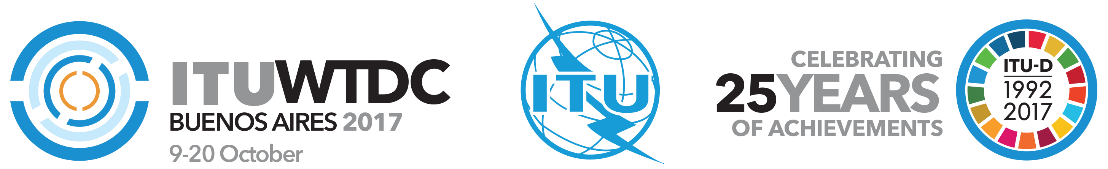 Groupe consultatif pour le développement 
des télécommunications (GCDT)22ème réunion, Genève, 9-12 mai 2017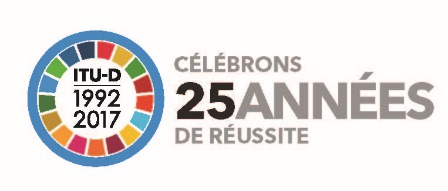 Document TDAG17-22/4-F16 mars 2017Original: anglaisDirecteur du Bureau de développement des télécommunicationsDirecteur du Bureau de développement des télécommunicationsDirecteur du Bureau de développement des télécommunicationsRapport d'activité pour 2016Rapport d'activité pour 2016Rapport d'activité pour 2016Résumé:Le rapport d'activité pour 2016 décrit l'état d'avancement de la mise en oeuvre des objectifs, des résultats et des produits définis dans le Plan opérationnel de l'UIT-D. Il met l'accent sur les résultats obtenus lors de la mise en oeuvre des objectifs, des résultats et des produits du Secteur ainsi que sur les indicateurs de résultats et les indicateurs de performance.Le rapport dans son intégralité est accessible à l'adresse: 
https://www.itu.int/en/ITU-D/TIES_Protected/PerfReport2016.pdfSuite à donner:Le GCDT est invité à prendre note du présent rapport et à fournir les indications qu'il jugera nécessaires.Références:numéro 215EA de la Convention de l’UIT.Résumé:Le rapport d'activité pour 2016 décrit l'état d'avancement de la mise en oeuvre des objectifs, des résultats et des produits définis dans le Plan opérationnel de l'UIT-D. Il met l'accent sur les résultats obtenus lors de la mise en oeuvre des objectifs, des résultats et des produits du Secteur ainsi que sur les indicateurs de résultats et les indicateurs de performance.Le rapport dans son intégralité est accessible à l'adresse: 
https://www.itu.int/en/ITU-D/TIES_Protected/PerfReport2016.pdfSuite à donner:Le GCDT est invité à prendre note du présent rapport et à fournir les indications qu'il jugera nécessaires.Références:numéro 215EA de la Convention de l’UIT.Résumé:Le rapport d'activité pour 2016 décrit l'état d'avancement de la mise en oeuvre des objectifs, des résultats et des produits définis dans le Plan opérationnel de l'UIT-D. Il met l'accent sur les résultats obtenus lors de la mise en oeuvre des objectifs, des résultats et des produits du Secteur ainsi que sur les indicateurs de résultats et les indicateurs de performance.Le rapport dans son intégralité est accessible à l'adresse: 
https://www.itu.int/en/ITU-D/TIES_Protected/PerfReport2016.pdfSuite à donner:Le GCDT est invité à prendre note du présent rapport et à fournir les indications qu'il jugera nécessaires.Références:numéro 215EA de la Convention de l’UIT.La prochaine Conférence mondiale de développement des télécommunications (CMDT-17) se tiendra à Buenos Aires (Argentine) du 9 au 20 octobre 2017. La préparation des principaux documents de la CMDT-17 a déjà commencé et le Groupe consultatif pour le développement des télécommunications (GCDT) prend actuellement des initiatives dans ce sens. A sa réunion de mars 2016, le GCDT a passé en revue les avant-projets de trois documents essentiels élaborés par son Groupe de travail par correspondance sur le Plan stratégique, le Plan opérationnel et la Déclaration, à savoir:•	Contribution de l’UIT–D au Plan stratégique de l’UIT pour la période 2020–2023.•	Plan d'action de l'UIT-D; et•	Déclaration de la CMDT-17;•	Le GCDT a également examiné les travaux entrepris par ses deux autres groupes de travail par correspondance sur:•	Le Règlement intérieur de l’UIT-D, et•	La rationalisation des Résolutions de la CMDT.Les trois documents peuvent être consultés en ligne. Les membres de l'UIT sont encouragés à soumettre des contributions écrites sur ces projets d'ici à la fin juin 2016. Sur la base de ces contributions, le Président du Groupe de travail par correspondance du GCDT modifiera, le cas échéant, les avant-projets de textes. Les avant-projets de textes révisés des trois documents et les résultats des travaux des deux autres Groupes de travail par correspondance seront alors transmis aux six Réunions préparatoires régionales (RPM), qui pourront formuler d’autres observations. Le thème proposé pour la CMDT-17 est le suivant: "Les TIC au service des Objectifs de développement durable" ("ICTODD s"). Il témoignera au monde extérieur du fait que l'UIT se conforme au Programme de développement durable à l'horizon 2030. Le projet d'ordre du jour de la CMDT-17 a été approuvé par le Conseil de l'UIT à sa session de 2016 (Document C16/56), avec l'accord de la majorité des Etats Membres. Le site web de la CMDT-17 a été créé et mis en place pour favoriser la diffusion d'informations (y compris de circulaires, de documents, de rapports et de contributions) aux Etats Membres et aux Membres du Secteur, afin de mieux faire connaître la Conférence.Pour assurer la coordination des planifications stratégique, financière et opérationnelle, conformément à la Résolution 72 (Rév. Busan, 2014) de la Conférence de plénipotentiaires, le processus préparatoire de la CMDT-17 tient dûment compte des principes de la gestion axée sur les résultats.La prochaine Conférence mondiale de développement des télécommunications (CMDT-17) se tiendra à Buenos Aires (Argentine) du 9 au 20 octobre 2017. La préparation des principaux documents de la CMDT-17 a déjà commencé et le Groupe consultatif pour le développement des télécommunications (GCDT) prend actuellement des initiatives dans ce sens. A sa réunion de mars 2016, le GCDT a passé en revue les avant-projets de trois documents essentiels élaborés par son Groupe de travail par correspondance sur le Plan stratégique, le Plan opérationnel et la Déclaration, à savoir:•	Contribution de l’UIT–D au Plan stratégique de l’UIT pour la période 2020–2023.•	Plan d'action de l'UIT-D; et•	Déclaration de la CMDT-17;•	Le GCDT a également examiné les travaux entrepris par ses deux autres groupes de travail par correspondance sur:•	Le Règlement intérieur de l’UIT-D, et•	La rationalisation des Résolutions de la CMDT.Les trois documents peuvent être consultés en ligne. Les membres de l'UIT sont encouragés à soumettre des contributions écrites sur ces projets d'ici à la fin juin 2016. Sur la base de ces contributions, le Président du Groupe de travail par correspondance du GCDT modifiera, le cas échéant, les avant-projets de textes. Les avant-projets de textes révisés des trois documents et les résultats des travaux des deux autres Groupes de travail par correspondance seront alors transmis aux six Réunions préparatoires régionales (RPM), qui pourront formuler d’autres observations. Le thème proposé pour la CMDT-17 est le suivant: "Les TIC au service des Objectifs de développement durable" ("ICTODD s"). Il témoignera au monde extérieur du fait que l'UIT se conforme au Programme de développement durable à l'horizon 2030. Le projet d'ordre du jour de la CMDT-17 a été approuvé par le Conseil de l'UIT à sa session de 2016 (Document C16/56), avec l'accord de la majorité des Etats Membres. Le site web de la CMDT-17 a été créé et mis en place pour favoriser la diffusion d'informations (y compris de circulaires, de documents, de rapports et de contributions) aux Etats Membres et aux Membres du Secteur, afin de mieux faire connaître la Conférence.Pour assurer la coordination des planifications stratégique, financière et opérationnelle, conformément à la Résolution 72 (Rév. Busan, 2014) de la Conférence de plénipotentiaires, le processus préparatoire de la CMDT-17 tient dûment compte des principes de la gestion axée sur les résultats.Contribution aux cibles des ODD ODD: 1, 3, (cible 3.d), 5, 10, 16 (cibles 16.5, 16.6, 16.8), 17 (cibles 17.9, 17.16, 17.17, 17.18, 17.19)Grandes orientations du SMSIGrandes orientations C1 et C11 du SMSIRésolutions:Décisions 5 et 13 de la PPRésolutions 25, 71, 72, 77, 111, 131, 133, 135, 139, 140, 151, 154, 165, 167, 172 de la PPLes RPM ont débuté en novembre 2016 avec l'organisation en République kirghize de la RPM pour les pays de la CEI et de la RPM pour l'Afrique au Rwanda en décembre 2016. Ces réunions ont pleinement tiré parti des bureaux régionaux pour faciliter le processus préparatoire au niveau régional. Les sites web respectifs des RPM ont été conçus en juillet 2016 pour faciliter l'échange d'informations (y compris les Circulaires, les documents, les rapports et les contributions) avec les Etats Membres et les Membres du Secteur, de manière à mieux faire connaître les manifestations.Les RPM ont débuté en novembre 2016 avec l'organisation en République kirghize de la RPM pour les pays de la CEI et de la RPM pour l'Afrique au Rwanda en décembre 2016. Ces réunions ont pleinement tiré parti des bureaux régionaux pour faciliter le processus préparatoire au niveau régional. Les sites web respectifs des RPM ont été conçus en juillet 2016 pour faciliter l'échange d'informations (y compris les Circulaires, les documents, les rapports et les contributions) avec les Etats Membres et les Membres du Secteur, de manière à mieux faire connaître les manifestations.Contribution aux cibles des ODD ODD: 1, 3, (cible 3.d), 5, 10, 16 (cibles 16.5, 16.6, 16.8), 17 (cibles 17.9, 17.16, 17.17, 17.18, 17.19)Grandes orientations du SMSIGrandes orientations C1 et C11 du SMSIRésolutions:Décisions 5 et 13 de la PPRésolutions 25, 71, 111, 135, 140, 165, 167, 172 de la PPLe Groupe consultatif pour le développement des télécommunications (GCDT) a tenu sa 21ème réunion du 16 au 18 mars 2016 au siège de l'UIT à Genève. Au cours de cette réunion, le GCDT a commencé les préparatifs en vue de la CMDT-17, comme indiqué ci-dessous, et a examiné:–	les préparatifs en vue de la septième Conférence mondiale de développement des télécommunications de l'UIT (CMDT-17), qui aura lieu au dernier trimestre de 2017. Les travaux ont déjà bien avancé en ce qui concerne la tenue des six réunions régionales préparatoires en vue de la CMDT-17, ainsi que des Forums régionaux de développement au cours du dernier trimestre de 2016 et du premier trimestre de 2017.–	Mise en œuvre du Plan stratégique et du Plan opérationnel de l'UIT-D pour 2015, y compris les initiatives régionales.–	Plan opérationnel quadriennal glissant de l'UIT-D pour la période 2017-2020, y compris un rapport d'activité établi par le Groupe de travail par correspondance du GCDT sur le Plan stratégique, le Plan opérationnel et la Déclaration.–	Contribution de l'UIT-D à la mise en œuvre du Plan d'action du SMSI, y compris en ce qui concerne l'examen d'ensemble mené par l'Assemblée générale des Nations Unies et les Objectifs de développement durable.–	Méthodes de travail, y compris un rapport d'activité établi par le Groupe de travail par correspondance du GCDT sur le Règlement intérieur de l'UIT-D (Résolution 1 de la CMDT).–	Collaboration avec les autres Secteurs, y compris élaboration d'un rapport d'activité sur l'Equipe de coordination intersectorielle sur des questions d'intérêt mutuel.–	Questions relatives aux commissions d'études de l'UIT-D.–	Questions relatives aux membres, aux partenariats et à l'innovation.–	Résultats de l'Assemblée des radiocommunications (26-30 octobre 2015) et de la Conférence mondiale des radiocommunications (2-27 novembre 2015) ayant des incidences sur les travaux de l'UIT-D.–	Les trois réunions suivantes ont eu lieu le 15 mars 2016, la veille de la réunion du GCDT:•	Groupe de travail par correspondance sur le Règlement intérieur du Secteur du développement des télécommunications de l'UIT (UIT-D) (Résolution 1 de la CMDT).•	Groupe de travail par correspondance sur le Plan stratégique, le Plan opérationnel et la Déclaration.•	Equipe de coordination intersectorielle sur des questions d'intérêt mutuel.Le Groupe consultatif pour le développement des télécommunications (GCDT) a tenu sa 21ème réunion du 16 au 18 mars 2016 au siège de l'UIT à Genève. Au cours de cette réunion, le GCDT a commencé les préparatifs en vue de la CMDT-17, comme indiqué ci-dessous, et a examiné:–	les préparatifs en vue de la septième Conférence mondiale de développement des télécommunications de l'UIT (CMDT-17), qui aura lieu au dernier trimestre de 2017. Les travaux ont déjà bien avancé en ce qui concerne la tenue des six réunions régionales préparatoires en vue de la CMDT-17, ainsi que des Forums régionaux de développement au cours du dernier trimestre de 2016 et du premier trimestre de 2017.–	Mise en œuvre du Plan stratégique et du Plan opérationnel de l'UIT-D pour 2015, y compris les initiatives régionales.–	Plan opérationnel quadriennal glissant de l'UIT-D pour la période 2017-2020, y compris un rapport d'activité établi par le Groupe de travail par correspondance du GCDT sur le Plan stratégique, le Plan opérationnel et la Déclaration.–	Contribution de l'UIT-D à la mise en œuvre du Plan d'action du SMSI, y compris en ce qui concerne l'examen d'ensemble mené par l'Assemblée générale des Nations Unies et les Objectifs de développement durable.–	Méthodes de travail, y compris un rapport d'activité établi par le Groupe de travail par correspondance du GCDT sur le Règlement intérieur de l'UIT-D (Résolution 1 de la CMDT).–	Collaboration avec les autres Secteurs, y compris élaboration d'un rapport d'activité sur l'Equipe de coordination intersectorielle sur des questions d'intérêt mutuel.–	Questions relatives aux commissions d'études de l'UIT-D.–	Questions relatives aux membres, aux partenariats et à l'innovation.–	Résultats de l'Assemblée des radiocommunications (26-30 octobre 2015) et de la Conférence mondiale des radiocommunications (2-27 novembre 2015) ayant des incidences sur les travaux de l'UIT-D.–	Les trois réunions suivantes ont eu lieu le 15 mars 2016, la veille de la réunion du GCDT:•	Groupe de travail par correspondance sur le Règlement intérieur du Secteur du développement des télécommunications de l'UIT (UIT-D) (Résolution 1 de la CMDT).•	Groupe de travail par correspondance sur le Plan stratégique, le Plan opérationnel et la Déclaration.•	Equipe de coordination intersectorielle sur des questions d'intérêt mutuel.Contribution aux cibles des ODD ODD: 1, 3, (cible 3.d), 5, 10, 16 (cibles 16.5, 16.6, 16.8), 17 (cibles 17.9, 17.16, 17.17, 17.18, 17.19)Grandes orientations du SMSIGrandes orientations C1 et C11 du SMSIRésolutions:Décisions 5 et 13 de la PPRésolutions 25, 71, 111, 135, 140, 151, 154, 165, 166, 167, 172 de la PPLes commissions d'études de l'UIT-D ont tenu leur deuxième série de réunions des Groupes de Rapporteur en avril 2016. Grâce aux contributions ciblées et de grande qualité qui leur ont été transmises, les dix-huit réunions des Groupes de Rapporteur ont permis de progresser dans l'élaboration des textes des produits attendus. Le principal objectif de ces réunions des Groupes de Rapporteur était de faire en sorte que l'élaboration des textes des principaux produits attendus devant être présentés pour approbation aux dernières réunions des CE 1 et 2 (27 mars – 7 avril 2017) progresse de manière satisfaisante. Les travaux concernant l’établissement d’un rapport relatif à la mise en oeuvre pour la période comprise entre le 4 janvier et septembre 2016 ont consisté à passer en revue les résultats de questionnaires et d’enquêtes, à lancer des appels à contributions et à déterminer si des contributions supplémentaires étaient nécessaires. Pour faire avancer les travaux relatifs à deux sujets d’étude et soumettre des contributions ciblées aux réunions des Groupes du Rapporteur, des réunions d’experts ont eu lieu à Budapest (Hongrie) en février 2016 concernant la Question 8/1 (Etude des stratégies et des méthodes de transition de la radiodiffusion analogique de Terre à la radiodiffusion numérique de Terre et de la mise en oeuvre de nouveaux services) et la Résolution 9 de la CMDT (Participation des pays, en particulier des pays en développement, à la gestion du spectre radioélectrique), parallèlement à un atelier sur la gestion du spectre et la radiodiffusion télévisuelle numérique de Terre. Les Groupes chargés de l’étude de la Question 8/1 et de la Résolution 9 ont sensiblement progressé dans l’élaboration de leurs projets de produits et ont recueilli des contributions et des contenus supplémentaires dans le cadre de l'atelier connexe.Des préparatifs ont été entamés en vue de la tenue d’une réunion d’experts sur la Question 6/1 à Chongqing (République populaire de Chine), conjointement avec un atelier sur la protection du consommateur dans une économie numérique placée sous le signe de la collaboration. Ces manifestations ont eu lieu du 9 au 11 novembre 2016.Les commissions d'études de l'UIT-D ont tenu leurs troisièmes réunions de la période d'études 2014-2017 du 19 au 30 septembre 2016. Elles ont sensiblement progressé dans l’élaboration des produits attendus. La CE 1 a nommé trois nouveaux Vice-Rapporteurs pour les Questions 2/1, 5/1 et 8/1 et un nouveau Vice-Président pour la Résolution 9, tandis que la CE 2 a désigné deux Co-Rapporteurs pour la Question 8/2. Un atelier sur les télécommunications d'urgence et les secours en cas de catastrophe a été organisé en association avec les réunions de la CE 2 le 27 Septembre 2016.Pour la première fois, des possibilités de parrainage pour différentes activités (expositions, manifestations parallèles, réceptions) ont été offertes pendant les réunions de septembre 2016 des commissions d’études 1 de 2 de l’UIT-D. Grace aux sponsors, des fonds additionnels ont été obtenus pour l’octroi de bourses d’études. Les commissions d'études de l'UIT-D ont tenu leurs troisièmes réunions de la période d'études 2014-2017 du 19 au 30 septembre 2016.La réunion d’experts sur la Question 6/1 s’est tenue à Chongqing (République populaire de Chine) en association avec un atelier sur la protection du consommateur dans une économie numérique placée sous le signe de la collaboration. Le Groupe chargé de la Question 6/1 a examiné ses projets de produits attendus en vue de présenter un rapport final à la réunion du Groupe du Rapporteur de janvier 2017. Il a recueilli des contributions et des contenus supplémentaires dans le cadre de l'atelier connexe.Les commissions d'études de l'UIT-D ont tenu leur deuxième série de réunions des Groupes de Rapporteur en avril 2016. Grâce aux contributions ciblées et de grande qualité qui leur ont été transmises, les dix-huit réunions des Groupes de Rapporteur ont permis de progresser dans l'élaboration des textes des produits attendus. Le principal objectif de ces réunions des Groupes de Rapporteur était de faire en sorte que l'élaboration des textes des principaux produits attendus devant être présentés pour approbation aux dernières réunions des CE 1 et 2 (27 mars – 7 avril 2017) progresse de manière satisfaisante. Les travaux concernant l’établissement d’un rapport relatif à la mise en oeuvre pour la période comprise entre le 4 janvier et septembre 2016 ont consisté à passer en revue les résultats de questionnaires et d’enquêtes, à lancer des appels à contributions et à déterminer si des contributions supplémentaires étaient nécessaires. Pour faire avancer les travaux relatifs à deux sujets d’étude et soumettre des contributions ciblées aux réunions des Groupes du Rapporteur, des réunions d’experts ont eu lieu à Budapest (Hongrie) en février 2016 concernant la Question 8/1 (Etude des stratégies et des méthodes de transition de la radiodiffusion analogique de Terre à la radiodiffusion numérique de Terre et de la mise en oeuvre de nouveaux services) et la Résolution 9 de la CMDT (Participation des pays, en particulier des pays en développement, à la gestion du spectre radioélectrique), parallèlement à un atelier sur la gestion du spectre et la radiodiffusion télévisuelle numérique de Terre. Les Groupes chargés de l’étude de la Question 8/1 et de la Résolution 9 ont sensiblement progressé dans l’élaboration de leurs projets de produits et ont recueilli des contributions et des contenus supplémentaires dans le cadre de l'atelier connexe.Des préparatifs ont été entamés en vue de la tenue d’une réunion d’experts sur la Question 6/1 à Chongqing (République populaire de Chine), conjointement avec un atelier sur la protection du consommateur dans une économie numérique placée sous le signe de la collaboration. Ces manifestations ont eu lieu du 9 au 11 novembre 2016.Les commissions d'études de l'UIT-D ont tenu leurs troisièmes réunions de la période d'études 2014-2017 du 19 au 30 septembre 2016. Elles ont sensiblement progressé dans l’élaboration des produits attendus. La CE 1 a nommé trois nouveaux Vice-Rapporteurs pour les Questions 2/1, 5/1 et 8/1 et un nouveau Vice-Président pour la Résolution 9, tandis que la CE 2 a désigné deux Co-Rapporteurs pour la Question 8/2. Un atelier sur les télécommunications d'urgence et les secours en cas de catastrophe a été organisé en association avec les réunions de la CE 2 le 27 Septembre 2016.Pour la première fois, des possibilités de parrainage pour différentes activités (expositions, manifestations parallèles, réceptions) ont été offertes pendant les réunions de septembre 2016 des commissions d’études 1 de 2 de l’UIT-D. Grace aux sponsors, des fonds additionnels ont été obtenus pour l’octroi de bourses d’études. Les commissions d'études de l'UIT-D ont tenu leurs troisièmes réunions de la période d'études 2014-2017 du 19 au 30 septembre 2016.La réunion d’experts sur la Question 6/1 s’est tenue à Chongqing (République populaire de Chine) en association avec un atelier sur la protection du consommateur dans une économie numérique placée sous le signe de la collaboration. Le Groupe chargé de la Question 6/1 a examiné ses projets de produits attendus en vue de présenter un rapport final à la réunion du Groupe du Rapporteur de janvier 2017. Il a recueilli des contributions et des contenus supplémentaires dans le cadre de l'atelier connexe.Contribution aux cibles des ODD ODD: 1 (cible 1.b), 3 (cible 3.d), 5, 10, 16 (cibles 16.5, 16.6, 16.10), 17 (cibles 17.9, 17.16, 17.17, 17.18)Grandes orientations du SMSIGrandes orientations C1 et C11 du SMSIRésolutions:Décisions 5 et 13 de la PPRésolutions 25, 71, 133, 135, 140, 154, 165, 166, 167, 172 de la PPL'UIT-D organise à l'intention des Membres de Secteur et d'autres parties prenantes d'envergure nationale ou internationale des forums régionaux ou internationaux visant à examiner l'évolution à l'échelle mondiale de la réglementation, comme le Colloque mondial des régulateurs (GSR) ou des dialogues stratégiques sur les questions d'actualité en matière de politiques, de législation, de réglementation, d’économie, de finance et d’évolution du marché. Le GSR est la manifestation internationale annuelle qui permet aux régulateurs de confronter leurs points de vue et leurs expériences et s’achève sur l'adoption de lignes directrices relatives aux bonnes pratiques.L'UIT-D fournit des données, des travaux de recherche, des analyses et des outils (rapports sur les tendances, documents de travail du GSR, publications, portails, bases de données), afin d'aider ses membres à définir, élaborer, mettre en oeuvre et examiner des stratégies transparentes, cohérentes et tournées vers l’avenir ainsi que des cadres politiques, juridiques et réglementaires, et à adopter un processus de prise de décisions basé sur des éléments avérés.L'UIT-D fournit également des outils et des plates-formes de partage des connaissances qui facilitent le dialogue inclusif et la coopération, afin d'aider les pays à créer une société de l'information plus inclusive et de faire mieux connaître, sur le plan national et régional, l'importance d'un environnement propice.L'UIT-D a amélioré la sensibilisation et le renforcement des capacités en organisant diverses formations et conférences et divers ateliers, séminaires et forums axés sur le développement des TIC, l’infrastructure large bande, les applications et services, le développement de l'infrastructure, la gestion du spectre et les questions connexes, la coordination des satellites, la mise en oeuvre du protocole IPv6, l’accès à l'Internet, la conformité et l’interopérabilité, et la tarification.L’UIT-D a fourni une assistance directe à de nombreux pays dans les domaines suivants: renforcement des capacités, contrôle des émissions radioélectriques, adoption d’une approche harmonisée en matière d’obligation de service universel (USO), prenant en compte l’accès au large bande, juges spécialisés dans l'interprétation et la mise en application de la législation sur les TIC, licences délivrées par voie électronique et textes d’application, élaboration de plans nationaux sur le large bande, etc.L'UIT-D organise à l'intention des Membres de Secteur et d'autres parties prenantes d'envergure nationale ou internationale des forums régionaux ou internationaux visant à examiner l'évolution à l'échelle mondiale de la réglementation, comme le Colloque mondial des régulateurs (GSR) ou des dialogues stratégiques sur les questions d'actualité en matière de politiques, de législation, de réglementation, d’économie, de finance et d’évolution du marché. Le GSR est la manifestation internationale annuelle qui permet aux régulateurs de confronter leurs points de vue et leurs expériences et s’achève sur l'adoption de lignes directrices relatives aux bonnes pratiques.L'UIT-D fournit des données, des travaux de recherche, des analyses et des outils (rapports sur les tendances, documents de travail du GSR, publications, portails, bases de données), afin d'aider ses membres à définir, élaborer, mettre en oeuvre et examiner des stratégies transparentes, cohérentes et tournées vers l’avenir ainsi que des cadres politiques, juridiques et réglementaires, et à adopter un processus de prise de décisions basé sur des éléments avérés.L'UIT-D fournit également des outils et des plates-formes de partage des connaissances qui facilitent le dialogue inclusif et la coopération, afin d'aider les pays à créer une société de l'information plus inclusive et de faire mieux connaître, sur le plan national et régional, l'importance d'un environnement propice.L'UIT-D a amélioré la sensibilisation et le renforcement des capacités en organisant diverses formations et conférences et divers ateliers, séminaires et forums axés sur le développement des TIC, l’infrastructure large bande, les applications et services, le développement de l'infrastructure, la gestion du spectre et les questions connexes, la coordination des satellites, la mise en oeuvre du protocole IPv6, l’accès à l'Internet, la conformité et l’interopérabilité, et la tarification.L’UIT-D a fourni une assistance directe à de nombreux pays dans les domaines suivants: renforcement des capacités, contrôle des émissions radioélectriques, adoption d’une approche harmonisée en matière d’obligation de service universel (USO), prenant en compte l’accès au large bande, juges spécialisés dans l'interprétation et la mise en application de la législation sur les TIC, licences délivrées par voie électronique et textes d’application, élaboration de plans nationaux sur le large bande, etc.Contribution aux cibles des ODD ODD: 1 (cibles 1.1, 1.2, 1.3, 1.4, 1.5, 1.a, 1.b), 2 (cibles 2.3, 2.4, 2.c), 3 (cibles 3.8, 3.d), 4 (cibles 4.3, 4.4, 4.5, 4.7, 4.c), 5 (cibles 5.1, 5.b), 7 (cibles 7.a, 7.b), 8 (cibles 8.2, 8.3, 8.9, 8.10), 9 (cibles 9.1, 9.3, 9.5, 9.a, 9.c), 10 (cibles 10.3, 10.c), 11 (cibles 11.1), 12 (cibles 12.8, 12.b), 13 (cible 13.3), 16 (cibles 16.6, 16.7, 16.8, 16.10, 16.b), 17 (cibles 17.6, 17.8, 17.9, 17.14, 17.16, 17.17)Grandes orientations du SMSIGrande orientation C6 du SMSI figurant dans le Plan d'action de Genève et § 112 à 119 de l'Agenda de Tunis pour la société de l'informationRésolutions:Décisions 5 et 13 de la PPRésolutions 25, 71, 102, 135, 138, 154, 165 de la PPL'UIT-D continue de mettre en oeuvre et d'actualiser ses cartes interactives en ligne des réseaux de transmission de Terre. La cartographie interactive des réseaux de transmission de l'UIT (pour les réseaux dorsaux large bande à fibres optiques, les liaisons hyperfréquences, les stations terriennes par satellites et les câbles sous-marins) est actualisée en permanence et mise en ligne dans toutes les régions. Le projet visant à faire figurer les points IXP dans la cartographie interactive des réseaux de transmission de l'UIT est en cours de mise en oeuvre. A l'heure où nous rédigeons le présent rapport, la carte englobe des informations relatives à 340 réseaux d'opérateurs situés dans 157 pays. Les travaux de recherche sur les liaisons de transmission ont porté sur 8 636 402 km de câbles, dont 2 123 090 km ont été importés dans la carte.Un rapport sur la mise en oeuvre d'infrastructures évolutives de télécommunication/TIC pour les pays en développement et ses aspects techniques, économiques et politiques a été élaboré et remis à tous les participants des commissions d'études de l'UIT-D. Il décrit les infrastructures essentielles de télécommunication/TIC et leurs technologies, ainsi que les aspects économiques et politiques qui favorisent l’adoption efficace des réseaux de prochaine génération. Le rapport fait référence à plus de 200 publications de l'UIT (rapports des commissions d'études de l'UIT-D, lignes directrices de l'UIT et recommandations de l'UIT émanant de tous les Secteurs de l'Union, etc.).Conformément à la Résolution 47 de la CMDT, des forums et des cours de formation sur la conformité et l'interopérabilité ont été organisés au niveau régional, en collaboration avec le TSB et le BR. Elles portaient en particulier sur les procédures d'évaluation de la conformité, les tests d'homologation pour terminaux mobiles et les différents domaines d'évaluation de la C&I pour les régions Afrique, Amériques, Etats arabes, Asie-Pacifique et CEI.Le développement de l'infrastructure des TIC et l'intégration régionale s'intensifient grâce à des études d'évaluation menées dans les régions, notamment pour l'Union du Maghreb arabe (UMA), la Communauté de l'Afrique de l'Est (EAC), la Comisión Técnica Regional de Telecomunicaciones (COMTELCA) et l'Union des télécommunications des Caraïbes (CTU), afin d'encourager la mise en place de programmes C&I harmonisés, notamment dans le cadre de l’élaboration d'arrangements/accords de reconnaissance mutuelle.Le système de gestion du spectre pour les pays en développement (SMS4DC) est aujourd'hui utilisé dans plus de 40 pays et une formation à ce logiciel a été dispensée à un grand nombre de pays Des lignes directrices ont été élaborées en vue d'aider des pays à mettre au point leur tableau national d'attribution des fréquences et à évaluer leur gestion du spectre au niveau national, à lancer des appels d'offres pour leur système national de contrôle du spectre et à élaborer des régimes de redevances d'utilisation du spectre.Les capacités des membres de l'UIT ont été renforcées sur différentes questions liées aux réseaux de télécommunications/TIC.Une assistance directe a été apportée concernant la planification des fréquences, les plans directeurs de gestion du spectre, le passage de la radiodiffusion télévisuelle analogique à la radiodiffusion télévisuelle numérique de Terre et d'autres questions techniques. L'UIT-D continue de mettre en oeuvre et d'actualiser ses cartes interactives en ligne des réseaux de transmission de Terre. La cartographie interactive des réseaux de transmission de l'UIT (pour les réseaux dorsaux large bande à fibres optiques, les liaisons hyperfréquences, les stations terriennes par satellites et les câbles sous-marins) est actualisée en permanence et mise en ligne dans toutes les régions. Le projet visant à faire figurer les points IXP dans la cartographie interactive des réseaux de transmission de l'UIT est en cours de mise en oeuvre. A l'heure où nous rédigeons le présent rapport, la carte englobe des informations relatives à 340 réseaux d'opérateurs situés dans 157 pays. Les travaux de recherche sur les liaisons de transmission ont porté sur 8 636 402 km de câbles, dont 2 123 090 km ont été importés dans la carte.Un rapport sur la mise en oeuvre d'infrastructures évolutives de télécommunication/TIC pour les pays en développement et ses aspects techniques, économiques et politiques a été élaboré et remis à tous les participants des commissions d'études de l'UIT-D. Il décrit les infrastructures essentielles de télécommunication/TIC et leurs technologies, ainsi que les aspects économiques et politiques qui favorisent l’adoption efficace des réseaux de prochaine génération. Le rapport fait référence à plus de 200 publications de l'UIT (rapports des commissions d'études de l'UIT-D, lignes directrices de l'UIT et recommandations de l'UIT émanant de tous les Secteurs de l'Union, etc.).Conformément à la Résolution 47 de la CMDT, des forums et des cours de formation sur la conformité et l'interopérabilité ont été organisés au niveau régional, en collaboration avec le TSB et le BR. Elles portaient en particulier sur les procédures d'évaluation de la conformité, les tests d'homologation pour terminaux mobiles et les différents domaines d'évaluation de la C&I pour les régions Afrique, Amériques, Etats arabes, Asie-Pacifique et CEI.Le développement de l'infrastructure des TIC et l'intégration régionale s'intensifient grâce à des études d'évaluation menées dans les régions, notamment pour l'Union du Maghreb arabe (UMA), la Communauté de l'Afrique de l'Est (EAC), la Comisión Técnica Regional de Telecomunicaciones (COMTELCA) et l'Union des télécommunications des Caraïbes (CTU), afin d'encourager la mise en place de programmes C&I harmonisés, notamment dans le cadre de l’élaboration d'arrangements/accords de reconnaissance mutuelle.Le système de gestion du spectre pour les pays en développement (SMS4DC) est aujourd'hui utilisé dans plus de 40 pays et une formation à ce logiciel a été dispensée à un grand nombre de pays Des lignes directrices ont été élaborées en vue d'aider des pays à mettre au point leur tableau national d'attribution des fréquences et à évaluer leur gestion du spectre au niveau national, à lancer des appels d'offres pour leur système national de contrôle du spectre et à élaborer des régimes de redevances d'utilisation du spectre.Les capacités des membres de l'UIT ont été renforcées sur différentes questions liées aux réseaux de télécommunications/TIC.Une assistance directe a été apportée concernant la planification des fréquences, les plans directeurs de gestion du spectre, le passage de la radiodiffusion télévisuelle analogique à la radiodiffusion télévisuelle numérique de Terre et d'autres questions techniques. Contribution aux cibles des ODD ODD: 1 (cibles 1.a, 1.4), 4 (cibles 4.4, 4.6, 4.a, 4.c), 6 (cibles 6.5, 6.a, 6.b), 7 (cibles 7.1, 7.b), 8 (cibles 8.2, 8.5), 9 (cibles 9.1, 9.4, 9.5, 9.a, 9.b, 9.c), 11 (cibles 11.1, 11.5, 11.a, 11.b), 17 (cibles 17.3, 17.5)Grandes orientations du SMSIGrandes orientations C2, C3, C7 et C9 du SMSI figurant dans le Plan d'action de Genève, et section de l'Agenda de Tunis pour la société de l'information intitulée "Mécanismes de financement pour relever le défi que représente l'utilisation des TIC au service du développement"Résolutions:Décisions 5 et 13 de la PPRésolutions 25, 71, 101, 123, 176,177, 178, 203 de la PPAfin de réduire l'écart croissant en matière d'innovation, plusieurs dialogues portant sur ce thème ont permis d'améliorer les connaissances et de renforcer les capacités aux niveaux national, régional et mondial dans le domaine des innovations axées sur les TIC. Citons par exemple:–	L’appui à l'organisation du volet "Innovation" lors d'ITU Telecom 2016, au cours duquel des dialogues sur l'innovation se sont déroulés dans le cadre des sessions du forum consacrées aux difficultés que rencontrent les écosystèmes d'innovation.–	L’appui à l'organisation du volet "Innovation" lors de l’édition de 2016 du SMSI, au cours duquel des dialogues sur l'innovation ont été organisés sur le thème des écosystèmes d'innovation centrés sur les TIC. Ces dialogues ont servi, tant pour les spécialistes que pour les non-spécialistes, de plate-forme de connaissances et de contacts en réseau sur les difficultés et les possibilités liées au renforcement des capacités d’innovation des membres et à la nécessité d’établir un cadre pour l’innovation à l'UIT-D.A la suite de nombreuses consultations et de dialogues approfondis menés auprès de différentes régions et lors de manifestations mondiales, on a élaboré un cadre d'innovation définissant les piliers fondamentaux du suivi, du diagnostic, du développement et de l'évolution des écosystèmes d'innovation centrés sur les TIC. Le cadre pour l’innovation à l'UIT-D servira de modèle de base pour un outil d'autoévaluation que les membres pourront utiliser afin d'élaborer des programmes, des recommandations de politiques générales, des initiatives et des projets visant à renforcer aux niveaux local, national, régional et mondial leurs écosystèmes d'innovation centrés sur les TIC.Le cadre et la méthodologie à utiliser pour les analyses par pays des écosystèmes d'innovation centrés sur les TIC ont été élaborés dans le cadre d'un partenariat entre l'UIT, la Conférence des Nations Unies sur le commerce et le développement (CNUCED) et l'Organisation des Nations Unies pour le développement industriel (ONUDI).Ce cadre a fait l'objet de consultations et de révisions auprès des membres lors de l’édition de 2016 du SMSI à Genève, au cours de trois sessions qui ont rassemblé plus de 75 participants.Il a également été révisé et validé lors du dialogue sur l'innovation UIT - Organisation de coopération et de développement économiques (OCDE), à l'occasion de la réunion ministérielle de l'OCDE sur l'économie numérique qui s’est tenue le 23 juin 2016 à Cancún (Mexique) et a été dirigée et animée par 20 experts mondiaux de renom en matière d'innovation. Une analyse nationale de l'innovation centrée sur les TIC a été effectuée pour l'Albanie et a réuni plus de 50 participants, issus des principales parties prenantes qui représentaient 40 organisations participantes dans le cadre d’un projet d'innovation mondial conçu et financé par la République de Corée. D'autres analyses nationales faisant appel à la même méthode de consultation des parties prenantes sont en cours au Rwanda et en Thaïlande. Ces analyses débouchent sur la formulation de politiques et de recommandations adaptées aux circonstances locales, et permettent de gérer et d'affiner la méthodologie en partenariat avec la CNUCED et l'ONUDI.Des outils en faveur de l'innovation et des procédures permettant d'utiliser des processus et méthodes fondées sur les TIC innovantes ont été élaborés en vue de favoriser les économies d'échelle. On citera par exemple:–	Une plate-forme d'innovation (portail innovation.itu.int), qui a pour but de favoriser le partage des connaissances et la communication entre les parties prenantes des écosystèmes d'innovation centrés sur les TIC.–	Un outil de cocréation (cocreate.itu.int), destiné à faciliter la cocréation entre les membres. Il a été utilisé en faveur de plusieurs générations de gestion d'idées au sein du BDT. Récemment, il a servi à cocréer des thèmes pour la CMDT et pour solliciter des contributions de la part des commissions d'études de l'UIT-D au moyen d'un processus pilote d'examen de la société intelligente.–	Une méthodologie de "design thinking" (processus créatif) a été élaborée pour la mise en place de dialogues sur l'innovation, l'évaluation et la conception de cadres relatifs à l'innovation numérique.–	Conformément au mandat de la CMDT-14 relatif à l'innovation interne au sein de l'UIT, particulièrement de l'UIT-D, différentes activités ont été menées en vue d'améliorer les services fournis aux membres et aux partenaires: citons la présentation et la mise en oeuvre de l'outil de cocréation au service des commissions d'études de l'UIT-D (de décembre 2015 à février 2016), qui ont mobilisé 27 membres des commissions d'études.La 6ème réunion des directeurs de la réglementation a été organisée à Charm el-Cheikh (Egypte) le 11 mai 2016 en tant que manifestation préalable au GSR-16: 20 participants ont réaffirmé la nécessité de partager et de gérer avec les régulateurs intéressés un ensemble de propositions choisies d’un commun accord.De plus, un débat de dirigeants du secteur privé a été organisé le 14 mai 2016, parallèlement à la session à l'intention des régulateurs tenue le dernier jour du GSR-16. Ce débat, qui a rassemblé plus de 30 participants du secteur privé, a porté sur l'incidence des innovations ouvertes et des nouveaux modèles économiques sur la réglementation collaborative, ainsi que sur l'importance des indicateurs fondamentaux de performance en matière de réglementation.La 7ème réunion des directeurs de la réglementation se tiendra à Bangkok (Thaïlande) le 13 novembre 2016, avant ITU Telecom. Elle devrait être axée sur des études de cas concrètes et des propositions de projets à élaborer.Des partenariats avec des établissements universitaires visant à favoriser le développement des télécommunications/TIC, en mettant en oeuvre de nouvelles technologies et en stimulant l’innovation dans le secteur des TIC, ont été, et sont encore, encouragés, notamment grâce à de nouvelles études et plates-formes destinées à favoriser le dialogue avec les membres issus des milieux universitaires.Afin de réduire l'écart croissant en matière d'innovation, plusieurs dialogues portant sur ce thème ont permis d'améliorer les connaissances et de renforcer les capacités aux niveaux national, régional et mondial dans le domaine des innovations axées sur les TIC. Citons par exemple:–	L’appui à l'organisation du volet "Innovation" lors d'ITU Telecom 2016, au cours duquel des dialogues sur l'innovation se sont déroulés dans le cadre des sessions du forum consacrées aux difficultés que rencontrent les écosystèmes d'innovation.–	L’appui à l'organisation du volet "Innovation" lors de l’édition de 2016 du SMSI, au cours duquel des dialogues sur l'innovation ont été organisés sur le thème des écosystèmes d'innovation centrés sur les TIC. Ces dialogues ont servi, tant pour les spécialistes que pour les non-spécialistes, de plate-forme de connaissances et de contacts en réseau sur les difficultés et les possibilités liées au renforcement des capacités d’innovation des membres et à la nécessité d’établir un cadre pour l’innovation à l'UIT-D.A la suite de nombreuses consultations et de dialogues approfondis menés auprès de différentes régions et lors de manifestations mondiales, on a élaboré un cadre d'innovation définissant les piliers fondamentaux du suivi, du diagnostic, du développement et de l'évolution des écosystèmes d'innovation centrés sur les TIC. Le cadre pour l’innovation à l'UIT-D servira de modèle de base pour un outil d'autoévaluation que les membres pourront utiliser afin d'élaborer des programmes, des recommandations de politiques générales, des initiatives et des projets visant à renforcer aux niveaux local, national, régional et mondial leurs écosystèmes d'innovation centrés sur les TIC.Le cadre et la méthodologie à utiliser pour les analyses par pays des écosystèmes d'innovation centrés sur les TIC ont été élaborés dans le cadre d'un partenariat entre l'UIT, la Conférence des Nations Unies sur le commerce et le développement (CNUCED) et l'Organisation des Nations Unies pour le développement industriel (ONUDI).Ce cadre a fait l'objet de consultations et de révisions auprès des membres lors de l’édition de 2016 du SMSI à Genève, au cours de trois sessions qui ont rassemblé plus de 75 participants.Il a également été révisé et validé lors du dialogue sur l'innovation UIT - Organisation de coopération et de développement économiques (OCDE), à l'occasion de la réunion ministérielle de l'OCDE sur l'économie numérique qui s’est tenue le 23 juin 2016 à Cancún (Mexique) et a été dirigée et animée par 20 experts mondiaux de renom en matière d'innovation. Une analyse nationale de l'innovation centrée sur les TIC a été effectuée pour l'Albanie et a réuni plus de 50 participants, issus des principales parties prenantes qui représentaient 40 organisations participantes dans le cadre d’un projet d'innovation mondial conçu et financé par la République de Corée. D'autres analyses nationales faisant appel à la même méthode de consultation des parties prenantes sont en cours au Rwanda et en Thaïlande. Ces analyses débouchent sur la formulation de politiques et de recommandations adaptées aux circonstances locales, et permettent de gérer et d'affiner la méthodologie en partenariat avec la CNUCED et l'ONUDI.Des outils en faveur de l'innovation et des procédures permettant d'utiliser des processus et méthodes fondées sur les TIC innovantes ont été élaborés en vue de favoriser les économies d'échelle. On citera par exemple:–	Une plate-forme d'innovation (portail innovation.itu.int), qui a pour but de favoriser le partage des connaissances et la communication entre les parties prenantes des écosystèmes d'innovation centrés sur les TIC.–	Un outil de cocréation (cocreate.itu.int), destiné à faciliter la cocréation entre les membres. Il a été utilisé en faveur de plusieurs générations de gestion d'idées au sein du BDT. Récemment, il a servi à cocréer des thèmes pour la CMDT et pour solliciter des contributions de la part des commissions d'études de l'UIT-D au moyen d'un processus pilote d'examen de la société intelligente.–	Une méthodologie de "design thinking" (processus créatif) a été élaborée pour la mise en place de dialogues sur l'innovation, l'évaluation et la conception de cadres relatifs à l'innovation numérique.–	Conformément au mandat de la CMDT-14 relatif à l'innovation interne au sein de l'UIT, particulièrement de l'UIT-D, différentes activités ont été menées en vue d'améliorer les services fournis aux membres et aux partenaires: citons la présentation et la mise en oeuvre de l'outil de cocréation au service des commissions d'études de l'UIT-D (de décembre 2015 à février 2016), qui ont mobilisé 27 membres des commissions d'études.La 6ème réunion des directeurs de la réglementation a été organisée à Charm el-Cheikh (Egypte) le 11 mai 2016 en tant que manifestation préalable au GSR-16: 20 participants ont réaffirmé la nécessité de partager et de gérer avec les régulateurs intéressés un ensemble de propositions choisies d’un commun accord.De plus, un débat de dirigeants du secteur privé a été organisé le 14 mai 2016, parallèlement à la session à l'intention des régulateurs tenue le dernier jour du GSR-16. Ce débat, qui a rassemblé plus de 30 participants du secteur privé, a porté sur l'incidence des innovations ouvertes et des nouveaux modèles économiques sur la réglementation collaborative, ainsi que sur l'importance des indicateurs fondamentaux de performance en matière de réglementation.La 7ème réunion des directeurs de la réglementation se tiendra à Bangkok (Thaïlande) le 13 novembre 2016, avant ITU Telecom. Elle devrait être axée sur des études de cas concrètes et des propositions de projets à élaborer.Des partenariats avec des établissements universitaires visant à favoriser le développement des télécommunications/TIC, en mettant en oeuvre de nouvelles technologies et en stimulant l’innovation dans le secteur des TIC, ont été, et sont encore, encouragés, notamment grâce à de nouvelles études et plates-formes destinées à favoriser le dialogue avec les membres issus des milieux universitaires.Contribution aux cibles des ODD ODD: 1 (cibles 1.a; 1.b), 2 (cibles 2.a, 2.c), 3, 4 (cibles 4.a, 4.b, 4.3, 4.7), 5 (cibles 5.b, 5.6), 8 (cibles 8.2, 8.3, 8.6, 8.10, 8.b), 9 (cibles 9.5, 9.b, 9.c), 10, 11 (cibles 11.1, 11.4), 12, 13 (cible 13.3), 16, 17 (cibles 17.1, 17.3, 17.9, 17.14, 17.16, 17.17)Grandes orientations du SMSIGrandes orientations 3, 4, 5, 6 et 7 du SMSI figurant dans le Plan d'action de Genève, et section de l'Agenda de Tunis pour la société de l'information intitulée "Mécanismes de financement pour relever le défi que représente l'utilisation des TIC au service du développement"Résolutions:Décisions 5 et 13 de la PPRésolutions: 25, 71, 72, 172 de la PPLes travaux sur l'Indice mondial de cybersécurité (GCI) ont permis d'aider les pays à déterminer les domaines à améliorer, de les inciter à agir pour renforcer la cybersécurité, d'augmenter le niveau de cybersécurité dans le monde et de contribuer à définir et à encourager l’adoption de bonnes pratiques, tout en favorisant une culture mondiale de la cybersécurité. Grâce à son action en faveur de la cybersécurité, l'UIT a renforcé la capacité des Etats Membres d'intégrer et de mettre en oeuvre des politiques et des stratégies de cybersécurité dans le cadre de programmes nationaux, et de renforcer leurs capacités organisationnelles. Nous sommes engagés sur la voie de la réduction, voire de la suppression, de la fracture en matière de cybersécurité.Des programmes gouvernementaux prioritaires (GPP) relatifs à la création d’un environnement propice au développement effectif de la sécurité en ligne des enfants ont été élaborés. Dans le cadre du renforcement des compétences techniques pour aider les intervenants en cas d'incident, les capacités et les compétences du personnel technique de 20 organismes du secteur public chargés de la gestion des cyberincidents ont été améliorées.Le BDT a organisé plusieurs manifestations et formations, parmi lesquelles on citera: –	Un atelier de l’UIT pour les pays de la CEI sur le thème "Aspects intégrés de la cybersécurité en info communications".–	Un sommet et un colloque sur la cybersécurité au niveau régional.–	Un atelier sur les services CIRT et le processus d’établissement pour les pays africains.–	Le troisième cyberexercice régional en matière de cybersécurité pour la région Afrique destiné à améliorer la coordination de la lutte contre les cyberincidents.–	La quatrième édition du cyberexercice régional ALERT (Cyberexercice d'apprentissage appliqué pour les équipes d'intervention en situation d'urgence) à l'intention de la région des Etats arabes.–	La semaine de la cybersécurité (Center of the World) et la quatrième édition du cyberexercice d'apprentissage appliqué pour les équipes d'intervention en situation d'urgence pour la région Amériques.–	Le Programme de sensibilisation à la cybersécurité dans les établissements d’enseignement des Caraïbes, visant à aider les Ministères de l'éducation à promouvoir une utilisation sûre des TIC, la lutte contre le harcèlement en ligne et la sensibilisation générale à la cybersécurité dans les établissements d’enseignement secondaire des Caraïbes. Le BDT a fourni l’assistance technique suivante:–	Assistance technique à des pays africains et des Etats arabes concernant l’élaboration de leurs cadres stratégiques respectifs relatifs à la protection en ligne des enfants.–	Assistance technique à des pays africains et des Etats arabes pour la mise en oeuvre de leurs plans d’action respectifs concernant la protection en ligne des enfants.–	Assistance à certains pays africains et Etats arabes concernant le renforcement de leur stratégie nationale en matière de cybersécurité.Les travaux sur l'Indice mondial de cybersécurité (GCI) ont permis d'aider les pays à déterminer les domaines à améliorer, de les inciter à agir pour renforcer la cybersécurité, d'augmenter le niveau de cybersécurité dans le monde et de contribuer à définir et à encourager l’adoption de bonnes pratiques, tout en favorisant une culture mondiale de la cybersécurité. Grâce à son action en faveur de la cybersécurité, l'UIT a renforcé la capacité des Etats Membres d'intégrer et de mettre en oeuvre des politiques et des stratégies de cybersécurité dans le cadre de programmes nationaux, et de renforcer leurs capacités organisationnelles. Nous sommes engagés sur la voie de la réduction, voire de la suppression, de la fracture en matière de cybersécurité.Des programmes gouvernementaux prioritaires (GPP) relatifs à la création d’un environnement propice au développement effectif de la sécurité en ligne des enfants ont été élaborés. Dans le cadre du renforcement des compétences techniques pour aider les intervenants en cas d'incident, les capacités et les compétences du personnel technique de 20 organismes du secteur public chargés de la gestion des cyberincidents ont été améliorées.Le BDT a organisé plusieurs manifestations et formations, parmi lesquelles on citera: –	Un atelier de l’UIT pour les pays de la CEI sur le thème "Aspects intégrés de la cybersécurité en info communications".–	Un sommet et un colloque sur la cybersécurité au niveau régional.–	Un atelier sur les services CIRT et le processus d’établissement pour les pays africains.–	Le troisième cyberexercice régional en matière de cybersécurité pour la région Afrique destiné à améliorer la coordination de la lutte contre les cyberincidents.–	La quatrième édition du cyberexercice régional ALERT (Cyberexercice d'apprentissage appliqué pour les équipes d'intervention en situation d'urgence) à l'intention de la région des Etats arabes.–	La semaine de la cybersécurité (Center of the World) et la quatrième édition du cyberexercice d'apprentissage appliqué pour les équipes d'intervention en situation d'urgence pour la région Amériques.–	Le Programme de sensibilisation à la cybersécurité dans les établissements d’enseignement des Caraïbes, visant à aider les Ministères de l'éducation à promouvoir une utilisation sûre des TIC, la lutte contre le harcèlement en ligne et la sensibilisation générale à la cybersécurité dans les établissements d’enseignement secondaire des Caraïbes. Le BDT a fourni l’assistance technique suivante:–	Assistance technique à des pays africains et des Etats arabes concernant l’élaboration de leurs cadres stratégiques respectifs relatifs à la protection en ligne des enfants.–	Assistance technique à des pays africains et des Etats arabes pour la mise en oeuvre de leurs plans d’action respectifs concernant la protection en ligne des enfants.–	Assistance à certains pays africains et Etats arabes concernant le renforcement de leur stratégie nationale en matière de cybersécurité.Contribution aux cibles des ODD ODD: 1, 3 (cible 3.5), 4 (cible 4.a), 5 (cibles 5.2, 5.3, 5.b), 7, 8, 9, 10 (cible 10.2), 11, 16, 17Grandes orientations du SMSIGrande orientation C5 du SMSI Résolutions:Décisions 5 et 13 de la PPRésolutions 25, 71, 72, 130, 172, 179, 181 de la PPLa capacité des Etats Membres de l'UIT d'élaborer des cyberstratégies nationales visant à favoriser un environnement propice à l'amélioration des applications TIC a été renforcée grâce aux activités suivantes:En ce qui concerne la cybersanté:–	Un dialogue de haut niveau intitulé "Dialogue sur les politiques de santé numérique", organisé conjointement par l'UIT et l'Organisation mondiale de la Santé (OMS) à Genève les 23 et 24 mai 2016, a permis aux 250 participants (dont cinq ministres chargés des TIC et cinq Ministres de la santé) d'échanger des données d’expérience et d'identifier des stratégies sur la façon dont les politiques et la collaboration intersectorielle entre le secteur de la santé et celui des TIC pourraient favoriser l'innovation, afin d’améliorer la qualité, l'équité et l'accessibilité des services sanitaires.–	Une assistance technique a été fournie à certains pays africains pour élaborer et valider leur stratégie nationale en matière de cybersanté.–	Un “kit pratique et des lignes directrices sur la mise en oeuvre d’une plate-forme numérique sur la santé” ont été mis au point, afin d'aider les décideurs et les responsables de la planification des services de santé à concevoir et mettre en place une "plate-forme numérique sur la santé".En ce qui concerne la cyberagriculture:–	Un guide stratégique pour la cyberagriculture conçu conjointement par l'UIT et la FAO a été publié, afin de fournir aux pays un cadre pour élaborer leurs stratégies nationales en matière de cyberagriculture. Ces stratégies permettront de rationaliser les ressources humaines et financières, et de tirer parti des possibilités qu’offrent les TIC pour le secteur de l'agriculture de façon plus globale et efficace.–	Le Forum consacré aux solutions de cyberagriculture, organisé conjointement par l'UIT et la FAO à Bangkok du 29 août au 31 septembre, a été l’occasion de faire connaître des solutions en matière de cyberagriculture avantageuses pour les parties prenantes de ce secteur et de mettre en place un Groupe d'experts composé de fournisseurs de solutions en matière de cyberagriculture. De plus, les capacités de plus de 120 participants de 29 pays ont été renforcées en ce qui concerne l'élaboration de stratégies de cyberagriculture, grâce à une formation organisée après le Forum les 1er et 2 septembre.En ce qui concerne le cyberapprentissage:–	Un “Forum des politiques sur l'apprentissage sur mobile”, organisé conjointement par l'UIT et l'UNESCO le 11 mars 2016, a permis de renforcer les capacités des 250 participants, dont quatre Ministres et deux Vice-ministres chargés des TIC, ainsi que deux Ministres et trois Vice-ministres de l'éducation, sur la façon dont les dispositifs numériques nouveaux et plus abordables peuvent contribuer à résoudre les problèmes urgents qui se posent dans le domaine de l'éducation et répondre aux besoins des étudiants, des enseignants et des administrateurs.–	Une note de politique générale UIT/UNESCO sur l'apprentissage sur mobile, publiée en trois langues (anglais, français et espagnol), comprend des recommandations de politique générale sur les perspectives d’avenir. Cette note est disponible à l'adresse: http://www.itu.int/en/ITU-D/Initiatives/m-Powering/Pages/ITU_UNESCO_MLW_PolicyForum.aspx.La capacité des pays de tirer parti des applications TIC/mobiles en vue d'améliorer la prestation de services à valeur ajoutée a été renforcée grâce au déploiement, assuré conjointement par le secteur public et le secteur privé, d'applications TIC innovantes qui permettent de résoudre efficacement divers problèmes qui se posent dans le domaine du développement durable:–	Trois programmes de lutte contre le diabète grâce au mobile (mDiabetes) ont été lancés au Sénégal, en Inde et en Egypte, en collaboration avec le Ministère de la Santé et le Ministère chargé des TIC, afin d'aider les patients diabétiques à gérer leur maladie en toute sécurité et de réduire le nombre d'hospitalisations d'urgence. A l'heure actuelle, on dénombre 100 000 utilisateurs en Inde, 52 000 au Sénégal et 50 000 en Egypte. Tous reçoivent régulièrement des messages sur la prévention du diabète et la lutte contre le diabète.–	Trois programmes de sevrage tabagique (mTobaccoCessation), lancés en Inde, en Tunisie et aux Philippines, utilisent des applications mobiles pour aider les fumeurs à renoncer au tabac. Près de 2 000 000 d'utilisateurs ont souscrit à ce programme en Inde et le lancement de la phase pilote a démarré en Tunisie et aux Philippines.–	Des lignes directrices sur l'utilisation d'applications mobiles pour la lutte contre le tabagisme, la prévention du diabète et la lutte contre le diabète ainsi que la lutte contre le cancer du col de l'utérus ont été élaborées en collaboration avec l'OMS.–	Les capacités humaines et institutionnelles de sept participants afghans concernant la conception d'applications mobiles ont été renforcées à Islamabad (Pakistan) du 16 au 26 février 2016, afin de combler les lacunes actuelles et de remédier à la pénurie de professionnels qualifiés dans ce domaine.Une campagne de sensibilisation des membres de l'UIT et des activités de promotion des bonnes pratiques relatives aux TIC au service du développement ont été menées à bien:–	Atelier régional sur les applications mobiles les plus répandues: mise en oeuvre et développement dans les pays de la CE.–	Ateliers de formation sur la conception d'applications mobiles et de solutions faisant appel à des technologies mobiles à l’intention d’instructeurs.–	Séminaire régional de formation UIT-TRAI sur le thème de la protection du consommateur.–	Forum sur la transformation numérique.–	Réunion d’un groupe d’experts de l’ UIT sur l’identité mobile.La capacité des Etats Membres de l'UIT d'élaborer des cyberstratégies nationales visant à favoriser un environnement propice à l'amélioration des applications TIC a été renforcée grâce aux activités suivantes:En ce qui concerne la cybersanté:–	Un dialogue de haut niveau intitulé "Dialogue sur les politiques de santé numérique", organisé conjointement par l'UIT et l'Organisation mondiale de la Santé (OMS) à Genève les 23 et 24 mai 2016, a permis aux 250 participants (dont cinq ministres chargés des TIC et cinq Ministres de la santé) d'échanger des données d’expérience et d'identifier des stratégies sur la façon dont les politiques et la collaboration intersectorielle entre le secteur de la santé et celui des TIC pourraient favoriser l'innovation, afin d’améliorer la qualité, l'équité et l'accessibilité des services sanitaires.–	Une assistance technique a été fournie à certains pays africains pour élaborer et valider leur stratégie nationale en matière de cybersanté.–	Un “kit pratique et des lignes directrices sur la mise en oeuvre d’une plate-forme numérique sur la santé” ont été mis au point, afin d'aider les décideurs et les responsables de la planification des services de santé à concevoir et mettre en place une "plate-forme numérique sur la santé".En ce qui concerne la cyberagriculture:–	Un guide stratégique pour la cyberagriculture conçu conjointement par l'UIT et la FAO a été publié, afin de fournir aux pays un cadre pour élaborer leurs stratégies nationales en matière de cyberagriculture. Ces stratégies permettront de rationaliser les ressources humaines et financières, et de tirer parti des possibilités qu’offrent les TIC pour le secteur de l'agriculture de façon plus globale et efficace.–	Le Forum consacré aux solutions de cyberagriculture, organisé conjointement par l'UIT et la FAO à Bangkok du 29 août au 31 septembre, a été l’occasion de faire connaître des solutions en matière de cyberagriculture avantageuses pour les parties prenantes de ce secteur et de mettre en place un Groupe d'experts composé de fournisseurs de solutions en matière de cyberagriculture. De plus, les capacités de plus de 120 participants de 29 pays ont été renforcées en ce qui concerne l'élaboration de stratégies de cyberagriculture, grâce à une formation organisée après le Forum les 1er et 2 septembre.En ce qui concerne le cyberapprentissage:–	Un “Forum des politiques sur l'apprentissage sur mobile”, organisé conjointement par l'UIT et l'UNESCO le 11 mars 2016, a permis de renforcer les capacités des 250 participants, dont quatre Ministres et deux Vice-ministres chargés des TIC, ainsi que deux Ministres et trois Vice-ministres de l'éducation, sur la façon dont les dispositifs numériques nouveaux et plus abordables peuvent contribuer à résoudre les problèmes urgents qui se posent dans le domaine de l'éducation et répondre aux besoins des étudiants, des enseignants et des administrateurs.–	Une note de politique générale UIT/UNESCO sur l'apprentissage sur mobile, publiée en trois langues (anglais, français et espagnol), comprend des recommandations de politique générale sur les perspectives d’avenir. Cette note est disponible à l'adresse: http://www.itu.int/en/ITU-D/Initiatives/m-Powering/Pages/ITU_UNESCO_MLW_PolicyForum.aspx.La capacité des pays de tirer parti des applications TIC/mobiles en vue d'améliorer la prestation de services à valeur ajoutée a été renforcée grâce au déploiement, assuré conjointement par le secteur public et le secteur privé, d'applications TIC innovantes qui permettent de résoudre efficacement divers problèmes qui se posent dans le domaine du développement durable:–	Trois programmes de lutte contre le diabète grâce au mobile (mDiabetes) ont été lancés au Sénégal, en Inde et en Egypte, en collaboration avec le Ministère de la Santé et le Ministère chargé des TIC, afin d'aider les patients diabétiques à gérer leur maladie en toute sécurité et de réduire le nombre d'hospitalisations d'urgence. A l'heure actuelle, on dénombre 100 000 utilisateurs en Inde, 52 000 au Sénégal et 50 000 en Egypte. Tous reçoivent régulièrement des messages sur la prévention du diabète et la lutte contre le diabète.–	Trois programmes de sevrage tabagique (mTobaccoCessation), lancés en Inde, en Tunisie et aux Philippines, utilisent des applications mobiles pour aider les fumeurs à renoncer au tabac. Près de 2 000 000 d'utilisateurs ont souscrit à ce programme en Inde et le lancement de la phase pilote a démarré en Tunisie et aux Philippines.–	Des lignes directrices sur l'utilisation d'applications mobiles pour la lutte contre le tabagisme, la prévention du diabète et la lutte contre le diabète ainsi que la lutte contre le cancer du col de l'utérus ont été élaborées en collaboration avec l'OMS.–	Les capacités humaines et institutionnelles de sept participants afghans concernant la conception d'applications mobiles ont été renforcées à Islamabad (Pakistan) du 16 au 26 février 2016, afin de combler les lacunes actuelles et de remédier à la pénurie de professionnels qualifiés dans ce domaine.Une campagne de sensibilisation des membres de l'UIT et des activités de promotion des bonnes pratiques relatives aux TIC au service du développement ont été menées à bien:–	Atelier régional sur les applications mobiles les plus répandues: mise en oeuvre et développement dans les pays de la CE.–	Ateliers de formation sur la conception d'applications mobiles et de solutions faisant appel à des technologies mobiles à l’intention d’instructeurs.–	Séminaire régional de formation UIT-TRAI sur le thème de la protection du consommateur.–	Forum sur la transformation numérique.–	Réunion d’un groupe d’experts de l’ UIT sur l’identité mobile.Contribution aux cibles des ODD ODD: 2, 3, 4 (cibles 4.1, 4.2, 4.3, 4.4, 4.5, 4.6, 4.7), 6, 7, 8 (cibles 8.1, 8.3, 8.8), 9 (cibles 9.1, 9.b), 11Grandes orientations du SMSIGrande orientation C7 du SMSI figurant dans le Plan d'action de GenèveRésolutions:Décisions 5 et 13 de la PPRésolutions 25, 71, 72, 139, 140, 183, 202 de la PPTrente-deux Centres d'excellence ont été sélectionnés et chacun d'entre eux a signé un accord de coopération avec l'UIT. Des commissions de direction, composées de représentants des institutions retenues, ont été établies dans chaque région afin de gérer la mise en oeuvre de la stratégie relative aux Centres d'excellence. Les Centres d'excellence ont renforcé les capacités des Etats Membres en menant des programmes de formation dans le domaine des politiques et de la réglementation, de l'accès au large bande, de la cybersécurité, de la conformité et de l'interopérabilité, de la gestion du spectre, de la radiodiffusion numérique, des applications et services TIC, des télécommunications d'urgence, de la gouvernance de l'Internet, des déchets d'équipements électriques et électroniques et de l'adaptation aux changements climatiques et de l'atténuation de ses effets.L'UIT a continué de renforcer les capacités des Etats Membres en élaborant des matériels didactiques normalisés, diffusés par l'intermédiaire des Centres d'excellence et d'autres établissements universitaires partenaires. Le matériel didactique sur la qualité de service a été élaboré en 2016. Le matériel didactique sur la question des TIC et des changements climatiques est en cours d'élaboration. Un programme de formation sur la gouvernance internationale de l'Internet est prévu pour 2016-2017.Les activités relevant du Produit 4.1 ont contribué à accroître la coopération entre l'UIT et les partenaires concernés dans le domaine du renforcement des capacités. En avril 2016, un accord de coopération a été signé avec l'Institut régional africain de formation supérieure en télécommunications (AFRALTI) en vue de dispenser un autre programme de formation à la gestion du spectre (SMTP).En mai 2016, l'UIT a amélioré la qualité de service et modernisé la plate-forme de l'Académie de l'UIT, qui offre une meilleure expérience utilisateur. Cette mise à niveau a consisté à enrichir la plate-forme de nouvelles fonctionnalités, à savoir: paiement sécurisé en ligne des cours au moyen de cartes de crédit et de débit, fonctionnalités évoluées pour l’établissement de factures pour le paiement par virement bancaire, et création automatique de certificats à la fin de chaque cours de formation.L'UIT a amélioré le dialogue entre les principales parties prenantes en organisant au Kenya, du 6 au 8 septembre 2016, le Colloque mondial sur le renforcement des capacités dans le secteur des TIC. Ce Colloque, qui a été précédé de deux réunions préalables ("Renforcement des capacités concernant la gouvernance de l'Internet" et "Les régulateurs: catalyseurs et bénéficiaires du renforcement des capacités"), a attiré plus de 400 participants. Il était axé sur les nouvelles compétences requises à l'ère du numérique et a réuni des responsables de haut rang, des PDG d'entreprises privées et des organismes de formation, (universités et Centres d'excellence par exemple). Les résultats du Colloque fourniront des orientations stratégiques aux communautés nationales et à la communauté internationale, notamment à l'UIT, concernant le renforcement des capacités dans le domaine des TIC et le renforcement de la collaboration entre les professionnels de ce domaine, ce qui contribuera directement à la réalisation des ODD dans tous les secteurs du développement. Par ailleurs, le Colloque a offert aux établissements universitaires et autres professionnels de la formation un cadre permettant d’ évaluer les besoins du marché en termes de formation et de renforcement des capacités dans le domaine des TIC, et les a aidés à élaborer leurs programmes de formation et à définir les modalités de fourniture.Diverses manifestations et formations ont été organisées au niveau régional, à savoir: –	Formation de formateurs pour des écoles connectées au Kirghizistan.–	Atelier consacré à la Journée internationale des jeunes filles dans le secteur des TIC pour les pays de la CEI.–	Atelier régional de l’UIT: Amériques accessibles III: information et communications pour TOUS.–	Cours de formation en ligne pour les populations autochtones.–	Atelier régional annuel de renforcement des capacités sur la protection en ligne des enfants pour les pays d’Afrique sub-saharienne.–	Formation régionale UIT/ITSO à l’intention des Etats arabes sur les systèmes VSAT et les systèmes à satellites: services large bande par satellite.–	Atelier de l’ICTP sur les nouvelles frontières de l'Internet des objets.–	Formation sur les politiques et la réglementation en matière de télécommunications à l’intention des responsables publics.–	Programme de formation de l’UIT pour les ingénieurs réseau en vue de l'obtention d'une certification IPv6 (niveau 1 de la certification CNE6) à l’intention des PMA de la région des Etats arabes.Trente-deux Centres d'excellence ont été sélectionnés et chacun d'entre eux a signé un accord de coopération avec l'UIT. Des commissions de direction, composées de représentants des institutions retenues, ont été établies dans chaque région afin de gérer la mise en oeuvre de la stratégie relative aux Centres d'excellence. Les Centres d'excellence ont renforcé les capacités des Etats Membres en menant des programmes de formation dans le domaine des politiques et de la réglementation, de l'accès au large bande, de la cybersécurité, de la conformité et de l'interopérabilité, de la gestion du spectre, de la radiodiffusion numérique, des applications et services TIC, des télécommunications d'urgence, de la gouvernance de l'Internet, des déchets d'équipements électriques et électroniques et de l'adaptation aux changements climatiques et de l'atténuation de ses effets.L'UIT a continué de renforcer les capacités des Etats Membres en élaborant des matériels didactiques normalisés, diffusés par l'intermédiaire des Centres d'excellence et d'autres établissements universitaires partenaires. Le matériel didactique sur la qualité de service a été élaboré en 2016. Le matériel didactique sur la question des TIC et des changements climatiques est en cours d'élaboration. Un programme de formation sur la gouvernance internationale de l'Internet est prévu pour 2016-2017.Les activités relevant du Produit 4.1 ont contribué à accroître la coopération entre l'UIT et les partenaires concernés dans le domaine du renforcement des capacités. En avril 2016, un accord de coopération a été signé avec l'Institut régional africain de formation supérieure en télécommunications (AFRALTI) en vue de dispenser un autre programme de formation à la gestion du spectre (SMTP).En mai 2016, l'UIT a amélioré la qualité de service et modernisé la plate-forme de l'Académie de l'UIT, qui offre une meilleure expérience utilisateur. Cette mise à niveau a consisté à enrichir la plate-forme de nouvelles fonctionnalités, à savoir: paiement sécurisé en ligne des cours au moyen de cartes de crédit et de débit, fonctionnalités évoluées pour l’établissement de factures pour le paiement par virement bancaire, et création automatique de certificats à la fin de chaque cours de formation.L'UIT a amélioré le dialogue entre les principales parties prenantes en organisant au Kenya, du 6 au 8 septembre 2016, le Colloque mondial sur le renforcement des capacités dans le secteur des TIC. Ce Colloque, qui a été précédé de deux réunions préalables ("Renforcement des capacités concernant la gouvernance de l'Internet" et "Les régulateurs: catalyseurs et bénéficiaires du renforcement des capacités"), a attiré plus de 400 participants. Il était axé sur les nouvelles compétences requises à l'ère du numérique et a réuni des responsables de haut rang, des PDG d'entreprises privées et des organismes de formation, (universités et Centres d'excellence par exemple). Les résultats du Colloque fourniront des orientations stratégiques aux communautés nationales et à la communauté internationale, notamment à l'UIT, concernant le renforcement des capacités dans le domaine des TIC et le renforcement de la collaboration entre les professionnels de ce domaine, ce qui contribuera directement à la réalisation des ODD dans tous les secteurs du développement. Par ailleurs, le Colloque a offert aux établissements universitaires et autres professionnels de la formation un cadre permettant d’ évaluer les besoins du marché en termes de formation et de renforcement des capacités dans le domaine des TIC, et les a aidés à élaborer leurs programmes de formation et à définir les modalités de fourniture.Diverses manifestations et formations ont été organisées au niveau régional, à savoir: –	Formation de formateurs pour des écoles connectées au Kirghizistan.–	Atelier consacré à la Journée internationale des jeunes filles dans le secteur des TIC pour les pays de la CEI.–	Atelier régional de l’UIT: Amériques accessibles III: information et communications pour TOUS.–	Cours de formation en ligne pour les populations autochtones.–	Atelier régional annuel de renforcement des capacités sur la protection en ligne des enfants pour les pays d’Afrique sub-saharienne.–	Formation régionale UIT/ITSO à l’intention des Etats arabes sur les systèmes VSAT et les systèmes à satellites: services large bande par satellite.–	Atelier de l’ICTP sur les nouvelles frontières de l'Internet des objets.–	Formation sur les politiques et la réglementation en matière de télécommunications à l’intention des responsables publics.–	Programme de formation de l’UIT pour les ingénieurs réseau en vue de l'obtention d'une certification IPv6 (niveau 1 de la certification CNE6) à l’intention des PMA de la région des Etats arabes.Contribution aux cibles des ODD ODD: 1 (cible 1.b), 2 (cible 2.3), 3 (cibles 3.7. 3.b. 3.d), 4 (cibles 4.4, 4.7), 5 (cibles 5.5, 5.b), 6 (cible 6.a), 8 (cible 8.2), 9 (cibles 9.1, 9.b, 9.c), 12 (cibles 12.7, 12.8, 12.a, 12.b), 13 (cibles 13.2, 13.3, 13.b), 14 (cible 14.a), 16 (cible 16.a), 17 (cible 17.9, 17.18), 18Grandes orientations du SMSIGrande orientation C4 du SMSI figurant dans le Plan d'action de Genève et paragraphes 8, 22, 23a, 26g, 49, 51, 65, 72h, 86, 87, 90c, d, f, 95, 114b de l'Agenda de Tunis pour la société de l'informationRésolutions:Décisions 5 et 13 de la PPRésolutions 25, 71, 72, 137, 139, 140, 172, 188, 189, 197, 199, 202 de la PPLe BDT dispose de l'ensemble le plus complet au monde de données et de statistiques sur les TIC dans divers domaines: infrastructure des TIC, accès aux TIC et leur utilisation, politiques et réglementation et questions relatives aux coûts et aux politiques tarifaires. Les travaux de l'UIT relevant de ce produit ont permis d'améliorer l'accessibilité et la diffusion de bases de données statistiques sur les TIC comparables à l'échelle internationale et publiées en temps opportun.Un certain nombre de produits statistiques ont été mis à disposition afin d'améliorer l'information et d'enrichir les connaissances des décideurs et des autres parties prenantes sur les tendances actuelles et l'évolution des télécommunications/TIC sur la base de statistiques de qualité et comparables au niveau international: Faits et chiffres sur les TIC pour 2016, Base de données sur les indicateurs des télécommunications/TIC dans le monde pour 2016 et Annuaire statistique pour 2016.La publication phare de l'UIT, "Mesurer la société de l'information", a permis d’enrichir les connaissances des décideurs, des investisseurs et des acteurs économiques sur les tendances actuelles du marché des TIC, en leur fournissant une analyse précise de l'évolution des télécommunications/TIC dans le monde et en leur permettant de prendre des décisions fondées sur des données probantes. L'édition 2016 de ce rapport a été publiée en novembre 2016 (à l'occasion du WTIS 2016).En organisant chaque année le Colloque sur les indicateurs des télécommunications/TIC dans le monde (WTIS), qui est la principale tribune mondiale consacrée aux statistiques sur les TIC, l'UIT a favorisé le dialogue entre les organismes qui produisent des données et les utilisateurs et renforcé la sensibilisation des pays et leur capacité de produire des statistiques sur les télécommunications/TIC. Le WTIS 2016 a eu lieu du 21 au 23 novembre 2016 au Botswana.Les activités de l'UIT relevant de ce produit ont contribué à élargir la coopération et ont amélioré les méthodologies et les normes internationales en matière de statistiques sur les TIC grâce aux travaux du Groupe d'experts sur les indicateurs des télécommunications/TIC (EGTI) et du Groupe d'experts sur les indicateurs relatifs à l'utilisation des TIC par les ménages (EGH). Ces deux Groupes d'experts se sont réunis en octobre 2016 à Genève, en présence d'environ 120 participants de plus de 50 pays, représentant des organisations régionales et internationales, le secteur privé, des établissements universitaires et la société civile. Les participants ont adopté un certain nombre de décisions sur les travaux futurs relatifs aux statistiques sur les TIC, qui ont été présentées et adoptées lors des 12ème et 13ème éditions du Colloque sur les indicateurs des télécommunications/TIC dans le monde.Les activités menées au titre de ce produit ont également contribué au suivi des objectifs internationaux pour le développement des données sur l'évolution des TIC et ont été insérées dans le rapport sur les indicateurs des Objectifs du Millénaire pour le développement (OMD) et le rapport sur le retard pris dans la réalisation des OMD, et une proposition relative aux indicateurs des TIC dans le cadre des indicateurs des ODD a été formulée au titre du Partenariat mondial sur la mesure des TIC au service du développement. Grâce à ces activités, la dernière version du cadre des indicateurs des ODD adoptée en mars 2016 par la Commission de statistique des Nations Unies comprend sept indicateurs sur les TIC couvrant six cibles relevant des Objectifs 4, 5, 9 et 17.Les capacités et les compétences des organismes producteurs de statistiques sur les TIC en matière de collecte de données, d'élaboration et d'analyse d'indicateurs sur les TIC comparables sur le plan international ont été améliorées grâce à plusieurs activités de renforcement des capacités: un atelier de formation des coordonnateurs nationaux pour les indicateurs TIC a été organisé à l'intention de plusieurs pays du 15 au 18 mars 2016, à Nay Pyi Taw (Myanmar), en présence de 35 délégués d'Indonésie, de la RDP Lao, du Myanmar, du Timor-Leste et du Viet Nam. L'Albanie, l'Angola, les Comores, le Gabon, le Myanmar et le Pakistan ont bénéficié d’une assistance/formation sur l'élaboration d'un cadre national pour les statistiques et les indicateurs TIC.Le BDT dispose de l'ensemble le plus complet au monde de données et de statistiques sur les TIC dans divers domaines: infrastructure des TIC, accès aux TIC et leur utilisation, politiques et réglementation et questions relatives aux coûts et aux politiques tarifaires. Les travaux de l'UIT relevant de ce produit ont permis d'améliorer l'accessibilité et la diffusion de bases de données statistiques sur les TIC comparables à l'échelle internationale et publiées en temps opportun.Un certain nombre de produits statistiques ont été mis à disposition afin d'améliorer l'information et d'enrichir les connaissances des décideurs et des autres parties prenantes sur les tendances actuelles et l'évolution des télécommunications/TIC sur la base de statistiques de qualité et comparables au niveau international: Faits et chiffres sur les TIC pour 2016, Base de données sur les indicateurs des télécommunications/TIC dans le monde pour 2016 et Annuaire statistique pour 2016.La publication phare de l'UIT, "Mesurer la société de l'information", a permis d’enrichir les connaissances des décideurs, des investisseurs et des acteurs économiques sur les tendances actuelles du marché des TIC, en leur fournissant une analyse précise de l'évolution des télécommunications/TIC dans le monde et en leur permettant de prendre des décisions fondées sur des données probantes. L'édition 2016 de ce rapport a été publiée en novembre 2016 (à l'occasion du WTIS 2016).En organisant chaque année le Colloque sur les indicateurs des télécommunications/TIC dans le monde (WTIS), qui est la principale tribune mondiale consacrée aux statistiques sur les TIC, l'UIT a favorisé le dialogue entre les organismes qui produisent des données et les utilisateurs et renforcé la sensibilisation des pays et leur capacité de produire des statistiques sur les télécommunications/TIC. Le WTIS 2016 a eu lieu du 21 au 23 novembre 2016 au Botswana.Les activités de l'UIT relevant de ce produit ont contribué à élargir la coopération et ont amélioré les méthodologies et les normes internationales en matière de statistiques sur les TIC grâce aux travaux du Groupe d'experts sur les indicateurs des télécommunications/TIC (EGTI) et du Groupe d'experts sur les indicateurs relatifs à l'utilisation des TIC par les ménages (EGH). Ces deux Groupes d'experts se sont réunis en octobre 2016 à Genève, en présence d'environ 120 participants de plus de 50 pays, représentant des organisations régionales et internationales, le secteur privé, des établissements universitaires et la société civile. Les participants ont adopté un certain nombre de décisions sur les travaux futurs relatifs aux statistiques sur les TIC, qui ont été présentées et adoptées lors des 12ème et 13ème éditions du Colloque sur les indicateurs des télécommunications/TIC dans le monde.Les activités menées au titre de ce produit ont également contribué au suivi des objectifs internationaux pour le développement des données sur l'évolution des TIC et ont été insérées dans le rapport sur les indicateurs des Objectifs du Millénaire pour le développement (OMD) et le rapport sur le retard pris dans la réalisation des OMD, et une proposition relative aux indicateurs des TIC dans le cadre des indicateurs des ODD a été formulée au titre du Partenariat mondial sur la mesure des TIC au service du développement. Grâce à ces activités, la dernière version du cadre des indicateurs des ODD adoptée en mars 2016 par la Commission de statistique des Nations Unies comprend sept indicateurs sur les TIC couvrant six cibles relevant des Objectifs 4, 5, 9 et 17.Les capacités et les compétences des organismes producteurs de statistiques sur les TIC en matière de collecte de données, d'élaboration et d'analyse d'indicateurs sur les TIC comparables sur le plan international ont été améliorées grâce à plusieurs activités de renforcement des capacités: un atelier de formation des coordonnateurs nationaux pour les indicateurs TIC a été organisé à l'intention de plusieurs pays du 15 au 18 mars 2016, à Nay Pyi Taw (Myanmar), en présence de 35 délégués d'Indonésie, de la RDP Lao, du Myanmar, du Timor-Leste et du Viet Nam. L'Albanie, l'Angola, les Comores, le Gabon, le Myanmar et le Pakistan ont bénéficié d’une assistance/formation sur l'élaboration d'un cadre national pour les statistiques et les indicateurs TIC.Contribution aux cibles des ODD Les statistiques sur les télécommunications/TIC sont importantes pour le suivi de la mise en oeuvre de tous les ODD et sont citées dans les paragraphes 48, 57, 74-76, 83 du Programme de développement durable à l'horizon 2030Grandes orientations du SMSILes statistiques sur les télécommunications/TIC sont importantes pour le suivi de la mise en oeuvre de toutes les Grandes orientations du SMSI figurant dans le Plan d'action de Genève et sont citées dans les paragraphes 112 à 119 de l'Agenda de Tunis pour la société de l'information ainsi que dans le paragraphe 70 du Document final de la réunion de haut niveau de l'Assemblée générale sur l'examen d'ensemble de la mise en oeuvre des textes issus du SMSIRésolutions:Les capacités des Etats Membres en matière d'élaboration et de mise en oeuvre de politiques, de stratégies et de lignes directrices relatives à l'inclusion numérique en vue de garantir aux personnes handicapées l'accessibilité des télécommunications/TIC ont été renforcées grâce aux mesures suivantes: –	161 participants ont suivi une formation concernant le rapport sur les modèles de politique en matière d'accessibilité des TIC lors de la réunion du Groupe de Rapporteurs tenue en 2016.–	Compte tenu de l'importance des marchés publics pour faire en sorte que les TIC accessibles soient largement disponibles pour les personnes handicapées, le BDT a mis au point un ensemble diversifié de matériels didactiques en ligne sur les "Marchés publics dans le domaine des produits et services TIC accessibles", qui ont été mis à disposition dans le cadre d'un cours de formation en ligne, de l'Académie de l'UIT, et de la manifestation "Amériques accessibles III: l'information et les communications pour TOUS", organisée à Mexico (Mexique).–	Le rapport sur les modèles de politique en matière d'accessibilité des TIC existe désormais dans les six langues officielles de l'UIT, afin de faciliter son utilisation par les pays du monde entier. Publié en arabe, en français et en espagnol ainsi qu'en livre électronique accessible (version anglaise) en 2015, et en chinois et en russe en 2016, il a été transmis aux membres ainsi qu'aux associations de personnes handicapées dans le monde entier, notamment à la Fédération mondiale des sourds et au Forum sur le handicap pour la région Pacifique. Ce rapport vise à mieux faire connaître aux membres de l'UIT les types de politiques d'accessibilité des TIC qu'ils peuvent adopter et à renforcer leurs capacités d’adopter et de mettre en oeuvre ces politiques.–	En 2016, des orientations ont été données à l'Organismo Supervisor de Inversión en Telecomunicaciones (OSIPTEL) du Pérou pour la promotion d'une politique d'accessibilité du web, et à l'Egypte pour l'élaboration d'une politique nationale en matière d'accessibilité des TIC.La célébration de la Journée internationale des jeunes filles dans le secteur des TIC à Bangkok (28 avril), Manille (26 avril) et Yogjakarta (28 avril) a contribué à sensibiliser des jeunes filles et des jeunes femmes et à leur faire connaître des formations et des études dans le domaine des technologies.Depuis la première célébration de la Journée internationale des jeunes filles dans le secteur des TIC en 2011, plus de 7 200 manifestations ont été organisées dans 160 pays, auxquelles ont pris part plus de 240 000 jeunes filles et jeunes femmes. En 2016, plus de 66 000 jeunes filles et jeunes femmes ont participé à plus de 1 900 manifestations organisées à l'occasion de cette Journée dans 138 pays. De nombreux organisateurs ont proposé des ateliers pratiques sur le codage, le développement d'applications mobiles et l’acquisition d’autres compétences numériques. La Tanzanie a utilisé le Fonds pour l’accès universel pour favoriser le développement d’applications mobiles et la présentation de projets et l’autonomisation de 240 000 jeunes filles (2011-2016); plus de 66 000 jeunes filles ont participé à 1 900 manifestations organisées dans 138 pays en 2016; la Journée est célébrée dans 160 pays depuis 2011; le portail de l'UIT "Les jeunes filles dans le secteur des TIC" a enregistré 493 371 pages consultées en 2016; sur 117 586 sessions, 78,5% (92 296) émanaient de nouveaux visiteurs et 39% (45 968) provenaient de dispositifs mobiles; en 2016, le hashtag #GirlsinICT a atteint 54,3 millions de comptes Twitter, contre 25,8 millions en 2015. La page Facebook des jeunes filles dans le secteur des TIC a suscité en moyenne: 864/messages publiés en 2016 et un total de 3 539 “J’aime” (1 554 nouveaux “J’aime” en 2016). Le rapport sur les modèles de politique en matière d'accessibilité des TIC (MIAPR) existe désormais dans les six langues officielles de l'UIT ainsi qu'en livre électronique accessible. Une formation dans le domaine de politiques a été conçue et dispensée et une campagne de sensibilisation a été menée auprès d’environ 700 participants lors de dix réunions, et de près de 4 000 personnes via la diffusion sur le web, des réunions du Groupe du Rapporteur et des commissions d’études ont eu lieu en septembre au titre de la Question 7/1 de l’ UIT-D; "Une éducation inclusive et des TIC pour tous” ONU Genève, Commission des Nations Unies sur les droits des personnes handicapées, Genève; session du SMSI sur la passation de marchés publics concernant les TIC accessibles; Sommet M-Enabling; rapport sur les modèles de politique en matière d'accessibilité des TIC de l’APEC présenté à environ 700 participants lors de dix réunions et à près de 4 000 personnes via la diffusion sur le web; Formation sur l’accessibilité du web et l'accessibilité des supports audiovisuels conçue et dispensée à 66 Membres lors d’une réunion d’un Groupe du Rapporteur et à 188 participants et plus de 4 000 personnes via la diffusion sur le web dans le cadre de la manifestation "Amériques accessibles III: Fourniture de conseils sur la politique en matière d’accessibilité du web au Pérou - 9 688 consultations de la page UIT-D/Inclusion numérique /personnes handicapées en 2016.Publication du rapport intitulé "Stages intensifs de codage: une stratégie pour l'emploi des jeunes” lors du SMSI et transmission de ce rapport à l'Initiative mondiale en faveur de l'emploi décent des jeunes de l’ONU. Des matériels didactiques ont été mis au point et remis à près de 50 participants de 20 universités d’Etat et collèges des Philippines pour les aider à lancer leurs propres stages intensifs; réalisation d’un film promotionnel dans un but de sensibilisation. 3 244 consultations de la base de données sur les jeunes en 2016 et 19 423 consultations de la page web UIT-D/Inclusion numérique/Jeunes et Enfants.Sensibilisation et diffusion des bonnes pratiques parmi les membres de l'UIT grâce à la publication hebdomadaire de pratiques et de stratégies innovantes en matière d'inclusion numérique sur le site du bulletin d'actualité de l'UIT-D sur l'inclusion numérique: http://digitalinclusionnewslog.itu.int/. Ce bulletin d'actualité dévoile les dernières pratiques et stratégies en matière d'inclusion numérique, telles que les formations aux outils numériques ou au codage, les initiatives qui encouragent davantage de jeunes filles et de femmes à poursuivre des études ou une carrière dans les TIC, et les pratiques relatives à l'accessibilité des TIC aux personnes handicapées. En 2016: 262 messages ont été publiés et 9 680 consultations du site du bulletin d'actualité ainsi que 74 649 consultations du site web de l'UIT-D sur l'inclusion numérique ont été enregistrées.Des centres d’accès à l’Internet ont été créés à Bishkek (République kirghize), à Chisinau, (République de Moldova), à Minsk, (République du Belarus) et à Yakutsk, République de Sakha (Fédération de Russie) et plusieurs formations de formateurs handicapés ont été dispensées; présentation des projets à des responsables nationaux.Une assistance directe a été fournie à des pays d'Afrique pour les aider à organiser les célébrations entourant la Journée des jeunes filles dans le secteur des TIC, et un concours et une conférence ont été organisés à l'intention de la région Afrique.Les capacités des Etats Membres en matière d'élaboration et de mise en oeuvre de politiques, de stratégies et de lignes directrices relatives à l'inclusion numérique en vue de garantir aux personnes handicapées l'accessibilité des télécommunications/TIC ont été renforcées grâce aux mesures suivantes: –	161 participants ont suivi une formation concernant le rapport sur les modèles de politique en matière d'accessibilité des TIC lors de la réunion du Groupe de Rapporteurs tenue en 2016.–	Compte tenu de l'importance des marchés publics pour faire en sorte que les TIC accessibles soient largement disponibles pour les personnes handicapées, le BDT a mis au point un ensemble diversifié de matériels didactiques en ligne sur les "Marchés publics dans le domaine des produits et services TIC accessibles", qui ont été mis à disposition dans le cadre d'un cours de formation en ligne, de l'Académie de l'UIT, et de la manifestation "Amériques accessibles III: l'information et les communications pour TOUS", organisée à Mexico (Mexique).–	Le rapport sur les modèles de politique en matière d'accessibilité des TIC existe désormais dans les six langues officielles de l'UIT, afin de faciliter son utilisation par les pays du monde entier. Publié en arabe, en français et en espagnol ainsi qu'en livre électronique accessible (version anglaise) en 2015, et en chinois et en russe en 2016, il a été transmis aux membres ainsi qu'aux associations de personnes handicapées dans le monde entier, notamment à la Fédération mondiale des sourds et au Forum sur le handicap pour la région Pacifique. Ce rapport vise à mieux faire connaître aux membres de l'UIT les types de politiques d'accessibilité des TIC qu'ils peuvent adopter et à renforcer leurs capacités d’adopter et de mettre en oeuvre ces politiques.–	En 2016, des orientations ont été données à l'Organismo Supervisor de Inversión en Telecomunicaciones (OSIPTEL) du Pérou pour la promotion d'une politique d'accessibilité du web, et à l'Egypte pour l'élaboration d'une politique nationale en matière d'accessibilité des TIC.La célébration de la Journée internationale des jeunes filles dans le secteur des TIC à Bangkok (28 avril), Manille (26 avril) et Yogjakarta (28 avril) a contribué à sensibiliser des jeunes filles et des jeunes femmes et à leur faire connaître des formations et des études dans le domaine des technologies.Depuis la première célébration de la Journée internationale des jeunes filles dans le secteur des TIC en 2011, plus de 7 200 manifestations ont été organisées dans 160 pays, auxquelles ont pris part plus de 240 000 jeunes filles et jeunes femmes. En 2016, plus de 66 000 jeunes filles et jeunes femmes ont participé à plus de 1 900 manifestations organisées à l'occasion de cette Journée dans 138 pays. De nombreux organisateurs ont proposé des ateliers pratiques sur le codage, le développement d'applications mobiles et l’acquisition d’autres compétences numériques. La Tanzanie a utilisé le Fonds pour l’accès universel pour favoriser le développement d’applications mobiles et la présentation de projets et l’autonomisation de 240 000 jeunes filles (2011-2016); plus de 66 000 jeunes filles ont participé à 1 900 manifestations organisées dans 138 pays en 2016; la Journée est célébrée dans 160 pays depuis 2011; le portail de l'UIT "Les jeunes filles dans le secteur des TIC" a enregistré 493 371 pages consultées en 2016; sur 117 586 sessions, 78,5% (92 296) émanaient de nouveaux visiteurs et 39% (45 968) provenaient de dispositifs mobiles; en 2016, le hashtag #GirlsinICT a atteint 54,3 millions de comptes Twitter, contre 25,8 millions en 2015. La page Facebook des jeunes filles dans le secteur des TIC a suscité en moyenne: 864/messages publiés en 2016 et un total de 3 539 “J’aime” (1 554 nouveaux “J’aime” en 2016). Le rapport sur les modèles de politique en matière d'accessibilité des TIC (MIAPR) existe désormais dans les six langues officielles de l'UIT ainsi qu'en livre électronique accessible. Une formation dans le domaine de politiques a été conçue et dispensée et une campagne de sensibilisation a été menée auprès d’environ 700 participants lors de dix réunions, et de près de 4 000 personnes via la diffusion sur le web, des réunions du Groupe du Rapporteur et des commissions d’études ont eu lieu en septembre au titre de la Question 7/1 de l’ UIT-D; "Une éducation inclusive et des TIC pour tous” ONU Genève, Commission des Nations Unies sur les droits des personnes handicapées, Genève; session du SMSI sur la passation de marchés publics concernant les TIC accessibles; Sommet M-Enabling; rapport sur les modèles de politique en matière d'accessibilité des TIC de l’APEC présenté à environ 700 participants lors de dix réunions et à près de 4 000 personnes via la diffusion sur le web; Formation sur l’accessibilité du web et l'accessibilité des supports audiovisuels conçue et dispensée à 66 Membres lors d’une réunion d’un Groupe du Rapporteur et à 188 participants et plus de 4 000 personnes via la diffusion sur le web dans le cadre de la manifestation "Amériques accessibles III: Fourniture de conseils sur la politique en matière d’accessibilité du web au Pérou - 9 688 consultations de la page UIT-D/Inclusion numérique /personnes handicapées en 2016.Publication du rapport intitulé "Stages intensifs de codage: une stratégie pour l'emploi des jeunes” lors du SMSI et transmission de ce rapport à l'Initiative mondiale en faveur de l'emploi décent des jeunes de l’ONU. Des matériels didactiques ont été mis au point et remis à près de 50 participants de 20 universités d’Etat et collèges des Philippines pour les aider à lancer leurs propres stages intensifs; réalisation d’un film promotionnel dans un but de sensibilisation. 3 244 consultations de la base de données sur les jeunes en 2016 et 19 423 consultations de la page web UIT-D/Inclusion numérique/Jeunes et Enfants.Sensibilisation et diffusion des bonnes pratiques parmi les membres de l'UIT grâce à la publication hebdomadaire de pratiques et de stratégies innovantes en matière d'inclusion numérique sur le site du bulletin d'actualité de l'UIT-D sur l'inclusion numérique: http://digitalinclusionnewslog.itu.int/. Ce bulletin d'actualité dévoile les dernières pratiques et stratégies en matière d'inclusion numérique, telles que les formations aux outils numériques ou au codage, les initiatives qui encouragent davantage de jeunes filles et de femmes à poursuivre des études ou une carrière dans les TIC, et les pratiques relatives à l'accessibilité des TIC aux personnes handicapées. En 2016: 262 messages ont été publiés et 9 680 consultations du site du bulletin d'actualité ainsi que 74 649 consultations du site web de l'UIT-D sur l'inclusion numérique ont été enregistrées.Des centres d’accès à l’Internet ont été créés à Bishkek (République kirghize), à Chisinau, (République de Moldova), à Minsk, (République du Belarus) et à Yakutsk, République de Sakha (Fédération de Russie) et plusieurs formations de formateurs handicapés ont été dispensées; présentation des projets à des responsables nationaux.Une assistance directe a été fournie à des pays d'Afrique pour les aider à organiser les célébrations entourant la Journée des jeunes filles dans le secteur des TIC, et un concours et une conférence ont été organisés à l'intention de la région Afrique.Contribution aux cibles des ODD ODD: 1 (cibles 1.2, 1.4, 1.a, 1.b), 4 (cibles 4.1, 4.2, 4.3, 4.4, 4.5, 4.a, 4.b), 5 (5.1, 5.5, 5.b, 5.c), 8 (cibles 8.2, 8.3, 8.5, 8.6, 8.10, 8.b), 9 (cible 9.c), 10 (cibles 10.2, 10.3), 11 (cibles 11.2, 11.7, 11.c), 16 (cible 16.b), 17 (cibles 17.6, 17.7, 17.8, 17.17)Grandes orientations du SMSIGrandes orientations C2, C4, C7 et C8 du SMSI figurant dans le Plan d'action de Genève et paragraphe 90 de l'Agenda de Tunis pour la société de l'information Résolutions:Décisions 5 et 13 de la PPRésolutions 25, 30, 32, 33, 34, 36, 37, 64, 70, 71, 131, 139, 140, 175, 184, 198, 202 de la PPL'ensemble des activités, initiatives, programmes et projets liés aux TIC a permis à l'UIT de mieux faire connaître l'importance des TIC pour le développement durable, de fournir une assistance ciblée aux PMA, aux PDSL et aux PEID et de renforcer leurs capacités. Il s'agit notamment des réformes de la réglementation des marchés, des télécommunications d'urgence et des interventions en cas de catastrophe, de l'égalité des sexes, des infrastructures des TIC et de la gestion du spectre, et de l'adaptation aux changements climatiques. Tout cela a contribué à une sensibilisation accrue et au renforcement des capacités dans ces domaines.Depuis la CMDT-14, l'UIT mène dans 15 pays (y compris des pays en développement, des PMA, des PEID et des PDSL) des interventions d'urgence en cas de catastrophe, renforce leurs capacités et améliore les communications au service des opérations de secours.L'UIT a aidé les pays frappés par une catastrophe à rétablir leurs réseaux de communication, en fournissant une assistance directe: évaluations des dégâts subis par les équipements et les infrastructures, reconstruction et remise en état des infrastructures de télécommunication. Dans le cadre de ces interventions, plus de 150 utilisateurs ont été formés à l'utilisation du matériel de télécommunication par satellite lors de dix ateliers sur le renforcement des capacités. L'UIT renforce également les capacités des PMA à faire face aux catastrophes en élaborant et en mettant en place des systèmes d'alerte rapide.En intégrant les TIC dans le débat général relatif au développement, l'UIT a davantage fait comprendre l'importance du rôle que jouent ces technologies en la matière. L'UIT a inséré des références aux TIC dans le kit pratique élaboré en vue de promouvoir la mise en oeuvre du Programme d'action d'Istanbul pour les pays les moins avancés. Elle a également contribué à la mise en oeuvre complète (d'ici janvier 2017) d'une Banque de technologies pour les PMA.L'UIT a renforcé les capacités des pays ayant des besoins particuliers à lancer plusieurs projets nouveaux et innovants en fournissant des capitaux d'amorçage pour développer l'infrastructure, notamment dans les zones rurales, et renforcer le développement/la gestion des ressources humaines.L'ensemble des activités, initiatives, programmes et projets liés aux TIC a permis à l'UIT de mieux faire connaître l'importance des TIC pour le développement durable, de fournir une assistance ciblée aux PMA, aux PDSL et aux PEID et de renforcer leurs capacités. Il s'agit notamment des réformes de la réglementation des marchés, des télécommunications d'urgence et des interventions en cas de catastrophe, de l'égalité des sexes, des infrastructures des TIC et de la gestion du spectre, et de l'adaptation aux changements climatiques. Tout cela a contribué à une sensibilisation accrue et au renforcement des capacités dans ces domaines.Depuis la CMDT-14, l'UIT mène dans 15 pays (y compris des pays en développement, des PMA, des PEID et des PDSL) des interventions d'urgence en cas de catastrophe, renforce leurs capacités et améliore les communications au service des opérations de secours.L'UIT a aidé les pays frappés par une catastrophe à rétablir leurs réseaux de communication, en fournissant une assistance directe: évaluations des dégâts subis par les équipements et les infrastructures, reconstruction et remise en état des infrastructures de télécommunication. Dans le cadre de ces interventions, plus de 150 utilisateurs ont été formés à l'utilisation du matériel de télécommunication par satellite lors de dix ateliers sur le renforcement des capacités. L'UIT renforce également les capacités des PMA à faire face aux catastrophes en élaborant et en mettant en place des systèmes d'alerte rapide.En intégrant les TIC dans le débat général relatif au développement, l'UIT a davantage fait comprendre l'importance du rôle que jouent ces technologies en la matière. L'UIT a inséré des références aux TIC dans le kit pratique élaboré en vue de promouvoir la mise en oeuvre du Programme d'action d'Istanbul pour les pays les moins avancés. Elle a également contribué à la mise en oeuvre complète (d'ici janvier 2017) d'une Banque de technologies pour les PMA.L'UIT a renforcé les capacités des pays ayant des besoins particuliers à lancer plusieurs projets nouveaux et innovants en fournissant des capitaux d'amorçage pour développer l'infrastructure, notamment dans les zones rurales, et renforcer le développement/la gestion des ressources humaines.Contribution aux cibles des ODD ODD: 1 (cible 1.4), 3, 4 (cibles 4.3, 4.5, 4.6, 4.a, 4.b), 5 (cible 5.b), 6, 8 (cible 8.5), 9 (cibles 9.1, 9.2, 9.5, 9.a, 9.c), 10 (cibles 10.2, 10.b), 11 (cibles 11.1, 11.2, 11.7), 12 (cible 12.b), 13 (cible 13.b), 14, 15, 16, 17 (cibles 17.7, 17.8, 17.9, 17.18)Grandes orientations du SMSIGrandes orientations C4 et C7 du SMSI figurant dans le Plan d'action de Genève et paragraphes 9, 23, 26, 49, 59, 87 et 95 de l'Agenda de Tunis pour la société de l'informationRésolutions:Décisions 5 et 13 de la PPRésolutions 25, 30, 32, 33, 34, 36, 70, 71, 123, 124, 125, 126, 127, 135, 159, 160, 161, 172, 193, 202 de la PPL'UIT a contribué à l'adaptation aux effets des changements climatiques et à l'atténuation de ces effets par la mise en place de systèmes de production d'électricité propres dans le cadre du projet "Développement de capacités de communication et de solutions en matière de communications d'urgence par satellite pour les îles du Pacifique". Ce projet a contribué à réduire les émissions de GES grâce à la mise en place de systèmes à énergie solaire pour alimenter une vingtaine de centres informatiques au moyen de systèmes de production d'électricité propres.L'UIT a permis aux Etats Membres d’approfondir leurs connaissances sur l'utilisation des télécommunications/TIC pour l'adaptation aux effets des changements climatiques et sur l'importance de stratégies pour des TIC vertes, grâce à des ateliers organisés dans les 15 pays ayant reçu des équipements informatiques et une formation à la suite d'une catastrophe.Forum régional de l’UIT sur l’utilisation des TIC pour la transition vers un développement intelligent et durable dans les Etats arabes: ce Forum a été un succès sur le plan de la participation (120 participants environ), de la qualité des exposés présentés (environ 30) et des débats ainsi que des compétences des experts de l’UIT – Un rapport détaillé du forum, présentant les principaux résultats obtenus, assortis de recommandations, sera posté sur le site web du Forum.Un atelier régional sur les technologies permettant d’atténuer les effets des tremblements de terre et des tsunamis a été organisé et une démonstration d’un prototype de système de radiodiffusion d'alerte en cas d'urgence (EWBS) sur l'alerte aux tsunamis a été présentée. L'UIT a contribué à la mise au point d'un système d'alerte avancée respectueux de l'environnement, en mettant en place des sirènes et des centres de commande à énergie solaire dans l'est de l'Ouganda. Le pays a ainsi pu déployer une solution durable face aux changements climatiques et aux risques accrus d'inondation.L'UIT a contribué à l'adaptation aux effets des changements climatiques et à l'atténuation de ces effets par la mise en place de systèmes de production d'électricité propres dans le cadre du projet "Développement de capacités de communication et de solutions en matière de communications d'urgence par satellite pour les îles du Pacifique". Ce projet a contribué à réduire les émissions de GES grâce à la mise en place de systèmes à énergie solaire pour alimenter une vingtaine de centres informatiques au moyen de systèmes de production d'électricité propres.L'UIT a permis aux Etats Membres d’approfondir leurs connaissances sur l'utilisation des télécommunications/TIC pour l'adaptation aux effets des changements climatiques et sur l'importance de stratégies pour des TIC vertes, grâce à des ateliers organisés dans les 15 pays ayant reçu des équipements informatiques et une formation à la suite d'une catastrophe.Forum régional de l’UIT sur l’utilisation des TIC pour la transition vers un développement intelligent et durable dans les Etats arabes: ce Forum a été un succès sur le plan de la participation (120 participants environ), de la qualité des exposés présentés (environ 30) et des débats ainsi que des compétences des experts de l’UIT – Un rapport détaillé du forum, présentant les principaux résultats obtenus, assortis de recommandations, sera posté sur le site web du Forum.Un atelier régional sur les technologies permettant d’atténuer les effets des tremblements de terre et des tsunamis a été organisé et une démonstration d’un prototype de système de radiodiffusion d'alerte en cas d'urgence (EWBS) sur l'alerte aux tsunamis a été présentée. L'UIT a contribué à la mise au point d'un système d'alerte avancée respectueux de l'environnement, en mettant en place des sirènes et des centres de commande à énergie solaire dans l'est de l'Ouganda. Le pays a ainsi pu déployer une solution durable face aux changements climatiques et aux risques accrus d'inondation.Contribution aux cibles des ODD ODD: 3 (cible 3.9), 5 (cible 5b), 9, 11 (cible 11b), 13 (cibles 13.1, 13.2 et 13.3), 14, 15Grandes orientations du SMSILa grande orientation C7 (cyberécologie) figurant dans le Plan d'action de Genève est étroitement liée au Produit D.5.1Résolutions:Décisions 5 et 13 de la PPRésolutions 25, 71, 172, 182 de la PPL'UIT a facilité les interventions d'urgence en cas de catastrophe, renforcé les capacités et amélioré les communications pour les opérations de secours. Elle a aidé 15 Etats Membres frappés par une catastrophe à rétablir leurs réseaux de communication, en fournissant une assistance directe: évaluations des dégâts subis par les équipements et les infrastructures, reconstruction et remise en état des infrastructures de télécommunication. Dans le cadre de ces interventions, plus de 350 utilisateurs ont été formés à l'utilisation du matériel de télécommunication par satellite lors de 15 ateliers sur le renforcement des capacités.En organisant le deuxième Forum mondial sur les télécommunications d'urgence: SAUVER DES VIES (GET-2016), qui s'est tenu à Koweït (Koweït) du 26 au 28 janvier 2016, l'UIT a contribué à sensibiliser les pays et à renforcer leurs capacités d’exploiter les TIC pour les télécommunications d'urgence et à améliorer le dialogue entre experts de la gestion des catastrophes issus, notamment, d'organismes publics, du secteur privé, d'organisations internationales et d'organisations non gouvernementales, dont des organisations humanitaires. Plus de 500 personnes représentant des Etats Membres de l'UIT, le secteur privé, des institutions des Nations Unies, des ONG, les milieux universitaires et des organisations humanitaires ont participé à ce Forum. La manifestation a permis de mettre en avant le rôle important des télécommunications/TIC dans la mise en oeuvre du Cadre de Sendai et de formuler des recommandations concrètes sur la manière d'utiliser les TIC pour aider les pays à atteindre les Objectifs de développement durable (ODD) convenus.L'UIT a facilité les interventions d'urgence en cas de catastrophe, renforcé les capacités et amélioré les communications pour les opérations de secours. Elle a aidé 15 Etats Membres frappés par une catastrophe à rétablir leurs réseaux de communication, en fournissant une assistance directe: évaluations des dégâts subis par les équipements et les infrastructures, reconstruction et remise en état des infrastructures de télécommunication. Dans le cadre de ces interventions, plus de 350 utilisateurs ont été formés à l'utilisation du matériel de télécommunication par satellite lors de 15 ateliers sur le renforcement des capacités.En organisant le deuxième Forum mondial sur les télécommunications d'urgence: SAUVER DES VIES (GET-2016), qui s'est tenu à Koweït (Koweït) du 26 au 28 janvier 2016, l'UIT a contribué à sensibiliser les pays et à renforcer leurs capacités d’exploiter les TIC pour les télécommunications d'urgence et à améliorer le dialogue entre experts de la gestion des catastrophes issus, notamment, d'organismes publics, du secteur privé, d'organisations internationales et d'organisations non gouvernementales, dont des organisations humanitaires. Plus de 500 personnes représentant des Etats Membres de l'UIT, le secteur privé, des institutions des Nations Unies, des ONG, les milieux universitaires et des organisations humanitaires ont participé à ce Forum. La manifestation a permis de mettre en avant le rôle important des télécommunications/TIC dans la mise en oeuvre du Cadre de Sendai et de formuler des recommandations concrètes sur la manière d'utiliser les TIC pour aider les pays à atteindre les Objectifs de développement durable (ODD) convenus.Contribution aux cibles des ODD ODD: 3 (cible 3.9), 5 (cible 5b), 11 (cible 11b), 13 (cibles 13.1, 13.2 et 13.3), 14, 15Grandes orientations du SMSIGrande orientation C7 Résolutions:Décisions: 5 et 13 de la PPRésolutions 25, 37, 71, 98, 136, 140, 182, 202 de la PP